ПОСТАНОВЛЕНИЕ МИНИСТЕРСТВА ПРИРОДНЫХ РЕСУРСОВ И ОХРАНЫ ОКРУЖАЮЩЕЙ СРЕДЫ РЕСПУБЛИКИ БЕЛАРУСЬ27 декабря 2023 г. № 33О деятельности, связанной с выбросами загрязняющих веществ в атмосферный воздухНа основании подпункта 1.5 пункта 1 статьи 7, пункта 7 статьи 18, пункта 4 статьи 38 Закона Республики Беларусь от 16 декабря 2008 г. № 2-З «Об охране атмосферного воздуха» и пункта 9 Положения о Министерстве природных ресурсов и охраны окружающей среды Республики Беларусь, утвержденного постановлением Совета Министров Республики Беларусь от 20 июня 2013 г. № 503, Министерство природных ресурсов и охраны окружающей среды Республики Беларусь ПОСТАНОВЛЯЕТ:Установить:перечень загрязняющих веществ, суммарных показателей загрязняющих веществ, для которых устанавливаются нормативы допустимых выбросов загрязняющих веществ в атмосферный воздух, согласно приложению 1;перечень объектов воздействия на атмосферный воздух, для которых устанавливаются     нормативы      допустимых      выбросов      загрязняющих      веществ в атмосферный воздух, согласно приложению 2;перечень объектов воздействия на атмосферный воздух, источников выбросов, видов деятельности, для которых не устанавливаются нормативы допустимых выбросов загрязняющих веществ в атмосферный воздух, согласно приложению 3.Утвердить:Положение о порядке проведения инвентаризации выбросов загрязняющих веществ в атмосферный воздух (прилагается);Положение о порядке установления нормативов допустимых выбросов загрязняющих веществ в атмосферный воздух (прилагается).Признать утратившими силу:постановление Министерства природных ресурсов и охраны окружающей среды Республики Беларусь от 29 мая 2009 г. № 30 «Об утверждении Инструкции о порядке отнесения объектов воздействия на атмосферный воздух к определенным категориям»;постановление Министерства природных ресурсов и охраны окружающей среды Республики Беларусь от 8 июня 2009 г. № 37 «Об утверждении Инструкции о порядке разработки технологических нормативов выбросов загрязняющих веществ в атмосферный воздух»;постановление Министерства природных ресурсов и охраны окружающей среды Республики Беларусь от 23 июня 2009 г. № 42 «Об утверждении Инструкции о порядке инвентаризации выбросов загрязняющих веществ в атмосферный воздух»;постановление Министерства природных ресурсов и охраны окружающей среды Республики Беларусь от 9 сентября 2019 г. № 32 «Об изменении постановления Министерства природных ресурсов и охраны окружающей среды Республики Беларусь от 23 июня 2009 г. № 42»;постановление Министерства природных ресурсов и охраны окружающей среды Республики Беларусь от 19 октября 2020 г. № 21 «О нормативах допустимых выбросов загрязняющих веществ в атмосферный воздух»;подпункт 1.2 пункта 1 постановления Министерства природных ресурсов и охраны окружающей среды Республики Беларусь от 19 февраля 2021 г. № 5 «Об изменении постановлений Министерства природных ресурсов и охраны окружающей среды Республики Беларусь».Настоящее постановление вступает в силу после его официального опубликования и распространяет свое действие на отношения, возникшие с 23 января 2024 г.Министр	А.П.ХудыкПЕРЕЧЕНЬПриложение 1к постановлению Министерства природных ресурсов и охраны окружающей среды Республики Беларусь 27.12.2023 № 33загрязняющих веществ, суммарных показателей загрязняющих веществ, для которых устанавливаются нормативы допустимых выбросов загрязняющих веществ в атмосферный воздухПриложение 2к постановлению Министерства природных ресурсов и охраны окружающей среды Республики Беларусь 27.12.2023 № 33ПЕРЕЧЕНЬобъектов воздействия на атмосферный воздух, для которых устанавливаются нормативы допустимых выбросов загрязняющих веществ в атмосферный воздух* Под мощностью понимается сумма всех мощностей установленных котлов, выброс загрязняющих веществ в атмосферный воздух от которых производится через один общий стационарный источник выбросов (дымовую трубу), при их возможной одновременной работе.ПЕРЕЧЕНЬПриложение 3к постановлению Министерства природных ресурсов и охраны окружающей среды Республики Беларусь 27.12.2023 № 33объектов воздействия на атмосферный воздух, источников выбросов, видов деятельности, для которых не устанавливаются нормативы допустимых выбросов загрязняющих веществ в атмосферный воздухПОЛОЖЕНИЕо порядке проведения инвентаризации выбросов загрязняющих веществ в атмосферный воздухГЛАВА 1 ОБЩИЕ ПОЛОЖЕНИЯУТВЕРЖДЕНОПостановление Министерства природных ресурсов и охраны окружающей среды Республики Беларусь 27.12.2023 № 33Настоящее Положение устанавливает порядок проведения инвентаризации выбросов загрязняющих веществ в атмосферный воздух (далее, если не установлено иное, – инвентаризация выбросов), в том числе определяет общие требования к составу, оформлению   и содержанию   акта   инвентаризации   выбросов   загрязняющих   веществ в атмосферный воздух (далее, если не установлено иное, – акт инвентаризации).Инвентаризация выбросов проводится юридическими лицами и индивидуальными предпринимателями, осуществляющими хозяйственную и иную деятельность, связанную с выбросами загрязняющих веществ в атмосферный воздух от стационарных источников выбросов (далее, если не установлено иное, – природопользователь), для получения исходных данных в целях:оценки используемых технологических процессов и методов на предмет соблюдения требований нормативных правовых актов, в том числе обязательных для соблюдения технических нормативных правовых актов;анализа соответствия величин выбросов загрязняющих веществ в атмосферный воздух требованиям обязательных для соблюдения технических нормативных правовых актов;оценки степени соответствия применяемых технологических процессов и методов производства продукции и энергии, выполнения работ (оказания услуг), технологии очистки газов, газоочистного оборудования наилучшим доступным техническим методам; установления	нормативов	(временных	нормативов)	допустимых	выбросовзагрязняющих веществ в атмосферный воздух.Инвентаризация выбросов проводится природопользователем или уполномоченной им проектной, научной, иной организацией:для новых, модернизируемых, реконструируемых стационарных источников выбросов в срок не позднее чем через два года с даты приемки технологического оборудования в эксплуатацию;для   объектов   воздействия   на атмосферный   воздух,   отнесенных   к I   категории в соответствии с категориями объектов воздействия на атмосферный воздух и перечнями объектов воздействия на атмосферный воздух, относящихся к различным категориям, установленными приложением к постановлению Совета Министров Республики Беларусь от 21 мая     2009 г.     № 664     «О регулировании     выбросов     загрязняющих     веществ в атмосферный воздух», – один раз в 5 лет;для объектов воздействия на атмосферный воздух, отнесенных к II–IV категории в соответствии с категориями объектов воздействия на атмосферный воздух и перечнями объектов воздействия на атмосферный воздух, относящихся к различным категориям, установленными приложением к постановлению Совета Министров Республики Беларусь от 21 мая 2009 г. № 664, – один раз в 10 лет.При проведении инвентаризации выбросов учитываются:все источники выделения загрязняющих веществ и источники выбросов, в том числе неработающие, резервные, аварийные, находящиеся в ремонте, принадлежащие природопользователю, которые постоянно или временно эксплуатируются на его территории, на которой осуществляется деятельность, связанная с выбросами загрязняющих веществ в атмосферный воздух (далее – производственная площадка);объекты тяготения мобильных источников выбросов;все загрязняющие вещества, которые могут образоваться при осуществлении всех процессов, предусмотренных технологическим регламентом производства, от всех организованных и неорганизованных стационарных источников выбросов;архивные данные с автоматизированных систем контроля за выбросами загрязняющих веществ в атмосферный воздух без проведения для таких источников выбросов инвентаризации выбросов инструментальными методами;данные,   полученные    за предшествующий    трехлетний    период    по состоянию на 1 января года, в котором выполняется инвентаризация выбросов, при осуществлении отбора проб и проведении измерений в области охраны окружающей среды, в том числе в рамках контроля в области охраны окружающей среды, производственных наблюдений в области охраны окружающей среды, а также при проведении локального мониторинга окружающей среды;данные, содержащиеся   в учетной   документации   природопользователя   и (или) в бухгалтерской отчетности о расходе топлива, сырья, материалов, веществ, препаратов и времени работы источников выделения загрязняющих веществ и источников выбросов за предшествующий трехлетний период, по состоянию на 1 января года, в котором проводится инвентаризация выбросов;нормативы допустимых выбросов загрязняющих веществ в атмосферный воздух, разработанные в составе проектной документации.Инвентаризация выбросов не проводится для:мобильных источников выбросов; нестационарных источников выбросов.С целью получения полных и достоверных исходных данных инвентаризация выбросов проводится в период эксплуатации природопользователем максимального количества источников выделения загрязняющих веществ и источников выбросов.В случае сезонного характера работы источников выделения загрязняющих веществ и источников выбросов инвентаризация выбросов проводится в период их эксплуатации до окончания срока действия акта инвентаризации.ГЛАВА 2ПРОВЕДЕНИЕ ИНВЕНТАРИЗАЦИИ ВЫБРОСОВПроведение инвентаризации выбросов включает следующие этапы:подготовительный, в ходе которого природопользователем:производится наладка систем вентиляции и газоочистных установок с оформлением их паспортов, выполняются операции технического обслуживания или ремонта (при необходимости);оборудуются места отбора проб и проведения измерений выбросов загрязняющих веществ в атмосферный   воздух   в соответствии   с требованиями   экологических   норм и правил ЭкоНиП 17.01.06-001-2017 «Охрана окружающей среды и природопользование. Требования экологической безопасности», утвержденных постановлением Министерства природных ресурсов и охраны окружающей среды Республики Беларусь от 18 июля 2017 г. № 5-Т (далее – ЭкоНиП 17.01.06-001-2017);подготавливается информация о методах эксплуатации и управления технологическими процессами, применяемых технологиях с указанием основного технологического оборудования, содержащая диаграммы технологического процесса и чертежи основных единиц оборудования (при необходимости), химические реакции,происходящие в технологическом процессе (если таковые имеют место), порядок пуска и вывода из эксплуатации технологического оборудования, другая сопроводительная документация, необходимая   для объяснения   всех   аспектов   деятельности,   связанной с выбросами загрязняющих веществ в атмосферный воздух;подготавливается информация о значении фоновых концентраций загрязняющих веществ в атмосферном воздухе и метеорологических элементах и коэффициентах, определяющих условия   рассеивания   загрязняющих   веществ   в атмосферном   воздухе в районе расположения природопользователя;подготавливаются данные о годовом производстве продукции, материалов; подготавливаются данные о максимальном потреблении и свойствах всех видовтоплива,    сырья,    материалов,     веществ,     препаратов,     которые     использовались за предшествующий трехлетний период, по состоянию на 1 января года, в котором проводится инвентаризация выбросов;анализ и изучение деятельности, связанной с выбросами загрязняющих веществ в атмосферный воздух:изучение материалов предыдущей инвентаризации выбросов (в случае, если она проводилась);изучение состояния производственной площадки, расположения источников выделения загрязняющих веществ и источников выбросов;изучение схем технологического процесса;составление краткой характеристики производственной площадки как источника загрязнения атмосферного воздуха, описание основных технологических процессов;подготовка перечня загрязняющих веществ, которые могут образоваться в ходе проведения технологических процессов, с учетом данных, содержащихся в документах природопользователя, разработанных в соответствии с законодательством об охране окружающей среды, о техническом нормировании и стандартизации, результатов предыдущей инвентаризации выбросов (в случае, если она проводилась) и данных проектной документации (для новых, модернизируемых, реконструируемых объектов воздействия на атмосферный воздух);изучение    технической     документации     и паспортов     на системы     вентиляции и газоочистные установки;составление перечня систем вентиляции, газоочистных установок и определение точек проведения аэродинамических испытаний, отбора проб и проведения измерений выбросов загрязняющих веществ в атмосферный воздух;проведение анализа результатов последней проверки технического состояния газоочистных установок с целью определения эффективности их работы;составление и утверждение природопользователем перечня источников выделения загрязняющих веществ и источников выбросов;инвентаризация источников выделений загрязняющих веществ и источников выбросов:нанесение на источники выделений загрязняющих веществ и источники выбросов номерных знаков, соответствующих номеру источника выбросов на карте-схеме производственной площадки;определение координат источников выбросов;обследование состояния   газоочистных   установок,   условий   их   эксплуатации и определение концентрации загрязняющих веществ в газовоздушном потоке, отходящем от источника выбросов (далее – газовоздушная смесь), в том числе до и после газоочистных установок для различных режимов их эксплуатации;выбор методов проведения инвентаризации выбросов в соответствии с главой 3 настоящего Положения;выбор источников   выделения   загрязняющих   веществ   и источников   выбросов и выбор для них загрязняющих веществ, для которых необходимо проведение инвентаризации выбросов инструментальными и инструментально-расчетными методами;для загрязняющих веществ, выбранных в соответствии с абзацем шестым настоящего подпункта, определение концентрации в газовоздушной смеси, параметров источников выделения загрязняющих веществ и источников выбросов, включая определение геометрических параметров источников выбросов и проведение аэродинамических испытаний. При этом определение параметров источников выделения загрязняющих веществ и источников выбросов осуществляется при регламентной загрузке технологического оборудования с учетом режимов его работы и стадий технологических процессов, с учетом нестационарности выбросов* и при нормальных условиях эксплуатации газоочистного оборудования;* Под   нестационарностью    выброса    понимается    изменчивость    во    времени    качественныхи количественных характеристик выбросов загрязняющих веществ в атмосферный воздух, обусловленная особенностями технологического процесса, нестабильностью работы газоочистного оборудования, неравномерностью функционирования источников выделения загрязняющих веществ и (или) источников выбросов.обработка результатов инвентаризации выбросов:определение категории объекта воздействия на атмосферный воздух;описание характеристик и параметров источников выделения загрязняющих веществ и источников выбросов для расчета выбросов загрязняющих веществ в атмосферный воздух;расчет значения критерия значимости в соответствии с графой 4 пункта 77 приложения 1 к постановлению, утвердившему настоящее Положение, для загрязняющих веществ, предусмотренных в пункте 77 приложения 1 к постановлению, утвердившему настоящее Положение, за исключением загрязняющих веществ, находящихся в твердом агрегатном состоянии и не являющихся загрязняющими веществами 1-го класса опасности;определение инструментальными, инструментально-расчетными, расчетными методами    массы    загрязняющих    веществ,    поступающей     в атмосферный    воздух от источников выделения загрязняющих веществ и (или) источников выбросов (далее – массовый выброс), выраженной в миллиграммах в кубическом метре, граммах в секунду, тоннах в год (далее, если не установлено иное, соответственно – мг/куб. м, г/с, т/год);систематизация результатов инвентаризации выбросов;подготовка карт-схем расчетных концентраций каждого загрязняющего вещества или групп загрязняющих веществ, обладающих эффектом суммирования вредного воздействия на качество атмосферного воздуха (далее – группа суммации), создаваемых стационарными источниками выбросов в долях максимальной разовой предельно допустимой концентрации или ориентировочно безопасного уровня воздействия загрязняющих веществ в атмосферном воздухе населенных пунктов и мест массового отдыха населения с учетом (без учета) фоновых концентраций (далее – расчетная приземная концентрация загрязняющего вещества или групп суммации) (если проводилось определение расчетной приземной концентрации загрязняющего вещества или групп суммации);подготовка карты-схемы расположения источников выбросов на производственной площадке природопользователя;подготовка ситуационной карты-схемы района расположения производственной площадки природопользователя;оформление акта инвентаризации в соответствии с требованиями, указанными в главе 5 настоящего Положения.Номерные знаки источников выделения загрязняющих веществ и источников выбросов присваиваются единожды и не изменяются при проведении последующих инвентаризаций выбросов. При ликвидации или консервации источника выбросов его номер другому источнику выбросов не присваивается.Всем организованным источникам выбросов присваиваются номера в диапазоне от 0001 по 5999, а всем неорганизованным источникам выбросов – в диапазоне от 6000 по 9999.Для природопользователей, которые эксплуатируют более 100 источников выделения загрязняющих веществ и источников выбросов, допускается присваивать двухразрядный номер источника выбросов с учетом каждого структурного подразделения, производственной площадки, цеха, обособленной территории объекта. Номер источника выбросов состоит из номера структурного подразделения объекта и сквозного номера источника выбросов (первому источнику выбросов в цехе № 1 присваивается номер – 1.0001 для организованного источника и 1.6000 – для неорганизованного источника выбросов).В случае отдельно выделенных режимов работы источников выделения загрязняющих веществ и организованных источников выбросов в номере источника выбросов через наклонную черту указывается соответствующий режим (первому организованному источнику выбросов с двумя отдельно выделенными режимами работы источников выделения загрязняющих веществ присваиваются соответственно номера – 0001/1 и 0001/2).Количество выбрасываемых в атмосферный воздух загрязняющих веществ определяется на основании данных о максимальном расходе топлива, сырья, материалов, веществ, препаратов и времени работы источников выделения загрязняющих веществ и источников выбросов за предшествующий трехлетний период по состоянию на 1 января года, в котором проводится инвентаризация выбросов, подтверждаемых данными, содержащимися в учетной документации природопользователя и (или) в бухгалтерской отчетности.Определение массового выброса не проводится для:источников выделения загрязняющих веществ и источников выбросов, находящихся на консервации;источников аварийных выбросов загрязняющих веществ в атмосферный воздух**; источников   выделения   загрязняющих   веществ   и источников   выбросов,   времянахождения которых на одной производственной площадке составляет не более 3 месяцев.** Под аварийным выбросом загрязняющих веществ в атмосферный воздух понимается резкоепоступление загрязняющих веществ в атмосферный воздух, не предусмотренное технологическим регламентом работы источников выделения загрязняющих веществ и (или) вызванное промышленной аварией на технологическом оборудовании (процессах), иной чрезвычайной ситуацией техногенного характера.Карты-схемы расчетных приземных концентраций загрязняющих веществ или групп       суммации        предоставляются        для расчетной        площадки        размером 50 средневзвешенных высот источников выбросов от центра производственной площадки с привязкой к системе координат в масштабе, соответствующем стандартному ряду масштабов, в зависимости   от геометрических   размеров   производственной   площадки, с шагом 0,1 в интервале 0,1–1,0 доли максимальной разовой предельно допустимой концентрации или ориентировочно безопасного уровня воздействия загрязняющих веществ в атмосферном воздухе населенных пунктов и мест отдыха населения (далее – ПДК или ОБУВ) и с шагом 1,0 в интервале выше 1,0 доли ПДК или ОБУВ.Карта-схема расположения источников выбросов на производственной площадке природопользователя выполняется в зависимости от геометрических размеров производственной площадки в масштабе 1:500, 1:1000, 1:2000, 1:5000 и содержит условно обозначенные:указания направлений сторон света; заданную систему координат;корпуса, здания и сооружения, стоянки транспортных средств, дороги, находящиеся на производственной площадке;границы производственной площадки; источники выбросов и их номера;границы неорганизованных источников выбросов.Ситуационная карта-схема района расположения производственной площадки природопользователя в зависимости от площади объекта выполняется в масштабе 1:5000, 1:10 000, 1:25 000 и содержит условно обозначенные:указания направлений сторон света; заданную систему координат;дороги, стоянки транспортных средств, объекты тяготения мобильных источников выбросов, производственные площадки других природопользователей с указанием их названий и границ, а также границы жилой зоны с указанием школ, детских садов, медицинских учреждений, границы рекреационных зон, спортивных сооружений, садовых товариществ;границы санитарно-защитной зоны (далее – СЗЗ) и зоны воздействия источников выбросов природопользователя.ГЛАВА 3МЕТОДЫ ПРОВЕДЕНИЯ ИНВЕНТАРИЗАЦИИ ВЫБРОСОВПри проведении инвентаризации выбросов используются инструментальные, инструментально-расчетные и расчетные методы.Для определения   выбросов   загрязняющих   веществ   в атмосферный   воздух от организованных стационарных источников выбросов используются инструментальные методы, в том числе для:учета	не менее	70 %	валовых	выбросов	загрязняющих	веществ	основного производства природопользователя;учета не менее 50 % наименований загрязняющих веществ основного производства природопользователя;учета не менее 50 % источников выделения загрязняющих веществ и источников выбросов, находящихся на производственной площадке природопользователя.Отбор   проб    и проведение    измерений    выбросов    загрязняющих    веществ в атмосферный воздух осуществляются в соответствии с пунктом 2 статьи 103 Закона Республики Беларусь от 26 ноября 1992 г. № 1982-XII «Об охране окружающей среды».При выборе инструментального метода необходимо учитывать следующие факторы:интервал определяемых концентраций загрязняющего вещества в выбросах должен соответствовать диапазону измерений этого загрязняющего вещества в методике (методе) измерений;в выбросах контролируемого источника выделения загрязняющих веществ и (или) источника выбросов возможно присутствие сопутствующих загрязняющих веществ, которые потенциально могли бы мешать определению значения концентрации данного загрязняющего вещества;методика (метод) измерений и область ее применения, средства измерений должны соответствовать параметрам источника выделения загрязняющих веществ и (или) источника выбросов.Инструментально-расчетные    и (или)     расчетные     методы     используются для определения выбросов от:неорганизованных стационарных источников выбросов загрязняющих веществ; факельных установок;источников открытого хранения топлива, сырья, веществ и отходов, в том числе прудов-отстойников и накопителей, нефтеловушек, шламо- и хвостохранилищ, золоотвалов, отвалов горных пород, открытых поверхностей испарения;источников взрывных и погрузочно-разгрузочных работ, маршрутов перемещения сыпучих материалов;карьеров по добыче   полезных   ископаемых,   открытых   участков   их   дробления и рассева на фракции;оборудования и технологических процессов, расположенных в производственных помещениях, не оснащенных вентиляционными установками;резервуарных парков, сливно-наливочных железно- и автодорожных эстакад, терминалов речных портов;источников пылевых выбросов и открытых поверхностей орошаемых или водных объектов, массовый выброс которых существенно зависит от гидрометеорологических явлений;источников вспомогательных производств, в том числе расположенных на открытом воздухе (в том числе передвижные сварочные и окрасочные посты, пилорамы, механическая обработка материалов, нанесение металлопокрытий гальваническим способом);котлов при сжигании газообразного топлива мощностью менее 100 кВт, при отведении дымовых газов от каждого котла в отдельную дымовую трубу;неработающих, резервных, находящихся на ремонте источников выделения загрязняющих веществ и источников выбросов.Допускается использование инструментально-расчетных и (или) расчетных методов при проведении инвентаризации выбросов от организованных стационарных источников выбросов в следующих случаях:отсутствие методик (методов) измерений, прошедших аттестацию в порядке, установленном законодательством об обеспечении единства измерений, данного загрязняющего вещества;практическая невозможность обеспечить соблюдение требований обязательных для соблюдения технических нормативных правовых актов по отбору проб, проведению аэродинамических испытаний или технике безопасности (в том числе высокая температура, высокое давление, наличие неплотностей технологического оборудования).При проведении инвентаризации выбросов допускается использование программных продуктов, предусматривающих порядок определения (расчета) выбросов загрязняющих веществ в атмосферный воздух и расчетных приземных концентраций загрязняющих веществ или групп   суммации   в соответствии   с законодательством об охране атмосферного воздуха.ГЛАВА 4 НЕСТАЦИОНАРНОСТЬ ВЫБРОСОВНестационарность выбросов учитывается для правильного определения: параметров выбросов загрязняющих веществ в атмосферный воздух, на основекоторых определяется степень воздействия источников выделения загрязняющих веществ и источников выбросов природопользователя на качество атмосферного воздуха;массового выброса загрязняющих веществ от отдельных цехов, участков и в целом для производственной площадки природопользователя.Нестационарность выбросов учитывается по каждому загрязняющему веществу отдельно.Нестационарность выбросов следует учитывать для источников выделения загрязняющих веществ и источников выбросов, фактические выбросы загрязняющих веществ в атмосферный воздух от которых, определенные в разные промежутки времени, отличаются более чем в 2 раза.Нестационарность выбросов учитывается:для цикличных и многостадийных технологических процессов;при изменении числа одновременно работающего технологического оборудования, подключенного к источнику выбросов, если возможно выделить различные варианты работы (вариант, когда задействовано максимальное количество одновременно работающего оборудования, и вариант, когда задействовано характерное количество оборудования, варианты использования разных видов топлива);для неорганизованных источников выбросов.Нестационарность выбросов учитывается для источников выделения загрязняющих веществ и источников выбросов, для которых учет нестационарности выбросов является обязательным, согласно приложению 1.При учете неравномерности функционирования источников выделения загрязняющих веществ и источников выбросов во времени выявляются наиболее неблагоприятные    сочетания    одновременно     действующих     факторов,     влияющих на характеристики этих источников:изменчивость показателей качества сырья, топлива; расход сырья и топлива разных сортов;нагрузки и продолжительность работы оборудования; одновременность загрузки оборудования.При этом учитывается, что:некоторые стадии технологического процесса могут не сопровождаться выбросами загрязняющих веществ в атмосферный воздух, тогда как на других стадиях выбросы загрязняющих веществ в атмосферный воздух могут достигать значительных величин;нестационарность выброса может проявляться в том числе в течение нескольких часов, суток, месяцев, года, летнего и зимнего периодов. Зависимость выброса загрязняющего вещества в атмосферный воздух от времени может являться результатом наложения нескольких процессов, каждый из которых приводит к нестационарности выбросов.Для учета нестационарности выбросов проводятся измерения выбросов загрязняющих веществ в атмосферный воздух для каждого режима работы источника выбросов при максимальной регламентной нагрузке оборудования во время определенного режима с усреднением определяемых концентраций загрязняющих веществ на 20-минутный интервал.Режимы работы источников выделения загрязняющих веществ и источников выбросов определяются:в соответствии с содержанием и характеристиками изменчивости технологического процесса;по результатам изучения изменения условий работы источников выделения загрязняющих веществ и источников выбросов.Учитывается средняя продолжительность непрерывного функционирования источника   выбросов    в определенном    режиме    выброса    загрязняющих    веществ в атмосферный воздух и суммарное время функционирования источника выбросов в этом режиме в течение суток и года.Нестационарность выбросов учитывается в составе акта инвентаризации для: цикличных и многостадийных технологических процессов;источников залповых выбросов загрязняющих веществ в атмосферный воздух***; неорганизованных источников выбросов.*** Под залповым выбросом загрязняющих веществ в атмосферный воздух понимается резкоекраткосрочное повышение величины массового выброса от источника выделения загрязняющих веществ и (или) источника выбросов, предусмотренное технологическим регламентом работы источников выделения загрязняющих веществ (в том числе подключенных к источнику выбросов).ГЛАВА 5АКТ ИНВЕНТАРИЗАЦИИ, ЕГО СОСТАВ И СОДЕРЖАНИЕРезультаты   инвентаризации   выбросов   оформляются   актом   инвентаризации в виде одной или нескольких книг в двух экземплярах на электронном (в формате MS-Excel) и бумажном носителях. Разделы акта инвентаризации, указанные в абзацах седьмом–семнадцатом части первой пункта 28 настоящего Положения, оформляются на одном или нескольких листах с двух сторон, начиная с первой страницы раздела.Природопользователи, эксплуатирующие или вводящие в эксплуатацию объекты воздействия на атмосферный воздух, расположенные в разных населенных пунктах, районах города и (или) области, зоны воздействия которых не пересекаются, составляют отдельную книгу акта инвентаризации для каждого объекта воздействия на атмосферный воздух, обособленного подразделения (филиала), производственной площадки.Допускается оформление результатов инвентаризации выбросов в виде одной книги акта инвентаризации с выделением разделов по каждому обособленному подразделению (филиалу), производственной площадке.Период действия акта инвентаризации определяется согласно пункту 3 настоящего Положения.Данные   о характеристиках    источников    выделения    загрязняющих   веществ и источников выбросов, газоочистных установках приводятся в акте инвентаризации по состоянию на 1 января года, в котором проводится инвентаризация выбросов.Акт инвентаризации составляется по форме согласно приложению 2 и содержит следующие разделы:«Титульный лист»;«Общие сведения о природопользователе»;«Список исполнителей»;«Содержание»;«Перечень сокращений, условных обозначений и терминов»;«Введение»;«Описание технологического процесса, технологии и оборудования, являющихся источниками выделений загрязняющих веществ и источниками выбросов»;«Качественные и количественные характеристики выбросов загрязняющих веществ в атмосферный воздух с учетом нестационарности выброса»;«Методы проведения инвентаризации выбросов, их обоснование»;«Результаты инвентаризации выбросов загрязняющих веществ в атмосферный воздух» (оформляется на листе формата A3 или на листах формата A4, если это не приведет к ухудшению   восприятия   текста,   а информация   будет   легко   читаема и понятна);«Характеристика газоочистных установок и параметров их работы» (оформляется на листе формата A3 или на листах формата A4, если это не приведет к ухудшению восприятия текста, а информация будет легко читаема и понятна);«Результаты определения расчетных приземных концентраций загрязняющих веществ и (или) значений максимальных концентраций в долях к экологически безопасным концентрациям» (далее – ЭБК);«Обобщенные данные протоколов измерений выбросов загрязняющих веществ в атмосферный воздух»;«Результаты расчета значения критерия значимости» (заполняется в случае наличия в выбросах источников выделения загрязняющих веществ и источников выбросов природопользователя загрязняющих веществ, предусмотренных в пункте 77 приложения 1 к постановлению, утвердившему настоящее Положение);«Обобщенные данные о выбросах загрязняющих веществ в атмосферный воздух в целом от всех источников выбросов природопользователя»;«Выводы и рекомендации»;«Список использованных литературных источников»;«Карта-схема расположения источников выбросов на производственной площадке природопользователя».При заполнении раздела «Результаты инвентаризации выбросов загрязняющих веществ в атмосферный воздух» точность сведений о выбросах загрязняющих веществ в атмосферный воздух составляет:0,1 – при указании в миллиграммах в кубическом метре; 0,001 – при указании в граммах в секунду и в т/год;0,000001 – при указании в миллиграммах   в кубическом   метре,   в г/с   и в т/год для загрязняющих веществ 1-го класса опасности.Разделы акта инвентаризации, указанные в абзацах седьмом – восемнадцатом части первой настоящего пункта, оформляются на одном или нескольких листах с двух сторон, начиная с первой страницы раздела.К акту инвентаризации прилагаются:копии актов отбора проб и протоколов измерений выбросов загрязняющих веществ для источников выделения загрязняющих веществ и источников выбросов, для которых инвентаризация выбросов проводилась инструментальным и инструментально-расчетным методами;информация    о значении     фоновых     концентраций     загрязняющих     веществ в атмосферном воздухе и метеорологических элементах и коэффициентах, определяющих условия рассеивания загрязняющих веществ в атмосферном воздухе в районе расположения природопользователя;данные для расчета приземных концентраций загрязняющих веществ или групп суммации с учетом существующей застройки, карты-схемы расчетных приземных концентраций для загрязняющих веществ или групп суммации, значения расчетных приземных концентраций которых превышают в СЗЗ значение 0,2 доли ПДК или ОБУВ с учетом фоновых концентраций загрязняющих веществ в атмосферном воздухе. При отсутствии изменений качественных и (или) количественных характеристик выбросов загрязняющих веществ в атмосферный воздух или параметров источников выбросов могут быть предоставлены расчетные приземные концентрации загрязняющих веществ или групп суммации, определенные при проведении предыдущей инвентаризации выбросов;расчеты выбросов загрязняющих веществ в атмосферный воздух;карта-схема расположения источников выбросов на производственной площадке природопользователя;ситуационная карта-схема района расположения производственной площадки природопользователя с обозначенными границами СЗЗ, зоны воздействия и точек отбора проб атмосферного воздуха с указанием координат на таких границах.Информация, указанная в абзацах четвертом и пятом части первой настоящего пункта, оформляется на одном или нескольких листах с двух сторон, начиная с первой страницы раздела.Внесение изменений в акт инвентаризации производится природопользователем в случаях:изменения фамилии, собственного имени, отчества (если таковое имеется) индивидуального предпринимателя или наименования юридического лица, его обособленных подразделений (филиалов), в том числе связанного с реорганизацией юридического лица в форме преобразования;изменения места жительства индивидуального предпринимателя или места нахождения, адреса юридического лица, его обособленных подразделений (филиалов).Корректировка акта инвентаризации осуществляется только в отношении того раздела, который необходимо изменить.В течение периода действия акта инвентаризации природопользователем должна быть проведена корректировка результатов инвентаризации выбросов отдельных источников выделения загрязняющих веществ и (или) источников выбросов в случаях:установления ранее не учтенных источников выделения загрязняющих веществ и (или) источников выбросов;установления ранее не учтенных режимов работы источников выделения загрязняющих веществ и (или) источников выбросов;изменения технологии и (или) объемов производства, качества и вида применяемых топлива, сырья, материалов, веществ, препаратов и других изменений, не повлекших за собой увеличение качественных и (или) количественных характеристик выбросов загрязняющих веществ в атмосферный воздух или параметров источников выделения загрязняющих веществ и (или) источников выбросов, предусмотренных утвержденной проектной документацией;введения в действие новых обязательных для соблюдения технических нормативных правовых   актов,   содержащих   расчет   нормативов   выбросов   загрязняющих   веществ в атмосферный воздух;появления новых и (или) дополнительных источников выделения загрязняющих веществ и (или) источников выбросов, включая оснащение газоочистным оборудованием;проведения реконструкции, модернизации и (или) технической модернизации****, технического переоснащения, ремонта технологического, вентиляционного, газоочистного оборудования, расширения и (или) изменения профиля производства;изменения качества и вида применяемых топлива, сырья, материалов, веществ, препаратов, не сопровождающегося технической модернизацией технологического, вентиляционного, газоочистного оборудования.Корректировка результатов инвентаризации выбросов проводится:не позднее 6 месяцев со дня возникновения обстоятельств, указанных в абзацах втором–четвертом части первой настоящего пункта;не позднее 12 месяцев со дня возникновения обстоятельств, указанных в абзаце пятом части первой настоящего пункта;не позднее 2 лет с даты приемки технологического оборудования в эксплуатацию, если возникли обстоятельства, указанные в абзацах шестом и седьмом части первой настоящего пункта;за 2 месяца до начала использования топлива, сырья, материалов, веществ, препаратов, если возникли обстоятельства, указанные в абзаце восьмом части первой настоящего пункта.Корректировка результатов инвентаризации выбросов осуществляется путем оформления нового акта инвентаризации.Допускается при оформлении нового акта инвентаризации использовать сведения разделов и прилагаемую информацию предыдущего акта инвентаризации, в которые не вносятся изменения. При этом такие сведения должны быть подготовлены не более 3 лет назад, являться актуальными на дату проведения инвентаризации и соответствовать законодательству в области охраны окружающей среды.Период действия нового акта инвентаризации определяется согласно пункту 3 настоящего Положения.**** Под технической модернизацией понимается замена (установка нового) технологическогооборудования с выполнением сопутствующих работ по устройству несущих оснований под оборудование, прокладке или замене отдельных внутренних инженерных сетей, связанных с функционированием технологического оборудования, устройству перегородок, отделочных и других работ, производимых внутри здания и не затрагивающих несущую способность конструкций.Приложение 1к Положению о порядке проведения инвентаризации выбросов загрязняющих веществ в атмосферный воздухПЕРЕЧЕНЬисточников выделения загрязняющих веществ и источников выбросов, для которых учет нестационарности выбросов является обязательнымКотельные установки и иные устройства по сжиганию топлива мощностью свыше 1 МВт.Оборудование (установки), предназначенное для обезвреживания отходов путем их    сжигания,     термического     обезвреживания     хвостовых     газов     химического и нефтехимического производства.Стекловаренные печи и оборудование для химической полировки хрусталя.Вагранки производительностью от 2,5 т/ч, электропечи для плавки чугуна и стали производительностью от 1,0 т/ч.Печи цветного литья производительностью от 0,5 т/ч.Установки сушки различных материалов.Выбивные решетки.Установки по изготовлению стержней в горячей оснастке и с использованием холодно-твердеющих смесей.Технологические печи химического и нефтехимического производств.Грануляционные башни карбамида.Скруббера-нейтрализаторы цеха слабой азотной кислоты и аммонийной селитры.Узлы абсорбции-десорбции производства карбамида.Абсорбционные колонны азотной кислоты.Абсорберы циклогексанона и установки очистки газов от оксида углерода производства циклогексанона.Печи и установки сжигания цеха восстановления едкого натра.Регенераторы установок каталитического крекинга.Магний-регенерационные котлы.Аммонизаторы-грануляторы.Нейтрализаторы-грануляторы.Контактные аппараты цеха серной кислоты.Печи пиролиза производства полиэтилена.Абсорберы производства мономеров.Мерсеризаторы и гомогенизаторы химических цехов.Производство углеродных и полимерных материалов.Приложение 2к Положению о порядке проведения инвентаризации выбросов загрязняющих веществ в атмосферный воздухФормаРаздел 1 Титульный листУТВЕРЖДАЮ(подпись, инициалы, фамилия руководителяюридического лица, индивидуального предпринимателя, осуществляющих хозяйственную и иную деятельность, связанную с выбросами загрязняющих веществ в атмосферный воздухот стационарных источников выбросов) 	 20     г.Акт инвентаризации выбросов загрязняющих веществ в атмосферный воздух(наименование юридического лица, фамилия, собственное имя, отчество (если таковоеимеется) индивидуального предпринимателя, осуществляющих хозяйственную и инуюдеятельность, связанную с выбросами загрязняющих веществ в атмосферный воздух отстационарных источников выбросов)Разработан*  	(наименование уполномоченной природопользователемпроектной, научной, иной организации)Руководитель(должность служащего)	(подпись)	(инициалы, фамилия) 	 20     г.Действителен по  	  	 20  г.Заполняется	в случае	проведения	инвентаризации	выбросов	уполномоченнойприродопользователем проектной, научной, иной организацией.Раздел 2ОБЩИЕ СВЕДЕНИЯ О ПРИРОДОПОЛЬЗОВАТЕЛЕПолное наименование юридического лица, фамилия, собственное имя, отчество (если таковое имеется) индивидуального предпринимателя  	Сокращенное наименование юридического лица  	Орган управления  	Форма собственности  	Место нахождения юридического лица, место жительства индивидуального предпринимателя  	Учетный номер плательщика  	Наименование	и количество	обособленных	подразделений	(филиалов) юридического лица  					Наименование	обособленного	подразделения	(филиала),	производственной площадки, для которых оформлена настоящая книга акта инвентаризации  	Место нахождения обособленного подразделения (филиала), производственнойплощадки, для которых оформлена настоящая книга акта инвентаризации  	Сокращенное	наименование	обособленного	подразделения	(филиала)юридического лица  	Учетный	номер	плательщика	обособленного	подразделения	(филиала) юридического лица  						Виды экономической деятельности по ОКЭД*  	Категория объекта воздействия на атмосферный воздух  	Общегосударственный классификатор Республики Беларусь ОКРБ 005-2011 «Виды экономическойдеятельности», утвержденный постановлением Государственного комитета по стандартизации Республики Беларусь от 5 декабря 2011 г. № 85.Раздел 3СПИСОК ИСПОЛНИТЕЛЕЙ(заполняется в случае проведения инвентаризации выбросов уполномоченной природопользователем проектной, научной, иной организацией)Наименование уполномоченной природопользователем проектной, научной, иной организации  	Место нахождения, номер телефона, адрес электронной почты уполномоченной природопользователем проектной, научной, иной организации  	Учетный номер плательщика  	Регистрационный номер и дата регистрации аттестата аккредитации аккредитованных испытательных лабораторий (центров), а также иных юридических лиц и индивидуальных	предпринимателей,	аккредитованных	в соответствии с законодательством об обеспечении единства измерений  		Срок   действия    аттестата    аккредитации    аккредитованных    испытательныхлабораторий (центров) и прилагаемой к нему области аккредитации по загрязняющим веществам, выбросы которых определялись инструментальными и (или) инструментально-расчетными методами  	Фамилии и инициалы исполнителей уполномоченной природопользователем проектной, научной, иной организации, их должности служащих, подписи.Раздел 4СОДЕРЖАНИЕ1.  	(указываются названия основных разделов, приложений и ссылки2.  	на номера страниц)Раздел 5ПЕРЕЧЕНЬ СОКРАЩЕНИЙ, УСЛОВНЫХ ОБОЗНАЧЕНИЙ И ТЕРМИНОВ1.  	(указываются термины, обозначения и сокращения, используемые2.  	в акте инвентаризации)Раздел 6ВВЕДЕНИЕСведения об объеме акта инвентаризации, включая количество его книг, число страниц, количество схем, таблиц  	Количество и место нахождения производственных площадок  	Краткая характеристика прилегающих к производственной площадке территорий в границах зоны воздействия источников выбросов природопользователя  	(промышленная,сельскохозяйственная, транспортной, инженерной инфраструктуры, жилая,общественно-деловая, рекреационная)Количество	источников	выбросов,	в том	числе	организованных, неорганизованных, а также оснащенных газоочистными установками  		Количество загрязняющих веществ, валовый выброс всех загрязняющих веществРазмеры СЗЗ и зоны воздействия источников выбросов природопользователяИнформация о проведении корректировок результатов инвентаризации выбросов при оформления нового акта инвентаризации в случае возникновения необходимости корректировки результатов предыдущей инвентаризации выбросов  	(дата утвержденияранее действовавшего акта инвентаризации, вносимые изменения в результаты инвентаризациивыбросов, в том числе номера стационарных источников выбросов)ОПИСАНИЕ ТЕХНОЛОГИЧЕСКОГО ПРОЦЕССА, ТЕХНОЛОГИИИ ОБОРУДОВАНИЯ, ЯВЛЯЮЩИХСЯ ИСТОЧНИКАМИ ВЫДЕЛЕНИЙ ЗАГРЯЗНЯЮЩИХ ВЕЩЕСТВ И ИСТОЧНИКАМИ ВЫБРОСОВРаздел 7Таблица 7.1Производственная программаЗаполняется при необходимости на последующие годы.Таблица 7.2Данные о потреблении и свойствах всех видов топлива, сырья и материалов, веществ и препаратов(должность служащего)	(подпись)	(инициалы, фамилия)Таблица 7.3УТВЕРЖДАЮПЕРЕЧЕНЬисточников выделения загрязняющих веществ и источников выбросов(подпись, инициалы,фамилия руководителя природопользователя) 	 20     г.Описание технологии и оборудования, эксплуатация которого приводит к выбросу загрязняющих веществ в атмосферный воздух  	(последовательноописываются технологии и оборудование с указанием условий их эксплуатации и номеров источников выбросов на каждой стадии)(должность служащего)	(подпись)	(инициалы, фамилия)КАЧЕСТВЕННЫЕ И КОЛИЧЕСТВЕННЫЕ ХАРАКТЕРИСТИКИ ВЫБРОСОВ ЗАГРЯЗНЯЮЩИХ ВЕЩЕСТВ В АТМОСФЕРНЫЙ ВОЗДУХ С УЧЕТОМ НЕСТАЦИОНАРНОСТИ ВЫБРОСАХарактеристика цикличных и многостадийных технологических процессовРаздел 8Таблица 8.1Таблица 8.2Характеристика источников залповых выбросов загрязняющих веществ в атмосферный воздухТаблица 8.3Характеристика неорганизованных источников выбросов*Данные анализа неравномерности функционирования источников выделения загрязняющих веществ и источников выбросов во времени и анализа технологических процессовс учетом нестационарности выбросов, проведенных в соответствии с главой 4 настоящего Положения.МЕТОДЫ ПРОВЕДЕНИЯ ИНВЕНТАРИЗАЦИИ ВЫБРОСОВ, ИХ ОБОСНОВАНИЕМетоды проведения инвентаризации выбросов, их обоснованиеРаздел 9Таблица 9.1При одинаковых методах проведения инвентаризации выбросов для нескольких источников выбросов допускается объединение информации в одну строку.Таблица 9.2Характеристика мест отбора проб и проведения измерений выбросов загрязняющих веществ в атмосферный воздух*Заполняется при проведении инвентаризации выбросов инструментальным, инструментально-расчетным методами.Раздел 10РЕЗУЛЬТАТЫ ИНВЕНТАРИЗАЦИИ ВЫБРОСОВ ЗАГРЯЗНЯЮЩИХ ВЕЩЕСТВ В АТМОСФЕРНЫЙ ВОЗДУХЗаполняется в случае, если однотипные источники выбросов объединены в один источник выбросов.** Указывается источник выделения загрязняющих веществ и тип установок и агрегатов, где непосредственно образуется загрязняющее вещество, в том числе котлы, станки, разгрузочные площадки, неплотности оборудования, очистные сооружения сточных вод.*** Указывается время работы источника выбросов на каждом из режимов работы технологического оборудования на каждой стадии технологического процесса.**** Заполняется в случае отклонения направления выброса газовоздушной смеси от вертикали.***** Заполняются данные для одного типового источника выбросов в случае, если значение графы 4 больше единицы.Код и наименование загрязняющего вещества согласно экологическим нормам и правилам ЭкоНиП 17.08.06-001-2022 «Охрана окружающей среды и природопользование. Атмосферный воздух (в том числе озоновый слой). Требования экологической безопасности в области охраны атмосферного воздуха», утвержденным постановлением Министерства природных ресурсов и охраны окружающей среды Республики Беларусь от 29 декабря 2022 г. № 32-Т. Загрязняющие вещества, предусмотренные в пункте 77 приложения 1 к постановлению, утвердившему настоящее Положение, указываются наклонным полужирным шрифтом.** Указываются концентрации загрязняющих веществ, полученные в результате измерений выбросов загрязняющих веществ в атмосферный воздух от источников выделения загрязняющих веществ и источников выбросов на данном режиме работы оборудования.*** При отсутствии данных ставится прочерк.**** Указываются значения, определяемые по результатам отбора проб и проведения измерений выбросов загрязняющих веществ в атмосферный воздух за три года, предшествующих году проведения инвентаризации выбросов. При отсутствии данных ставится прочерк.***** Указывается количество загрязняющих веществ, поступающих в атмосферный воздух от источника выбросов, по каждому загрязняющему веществу с учетом времени и режимов работы всех источников выделения загрязняющих веществ, подключенных к данному источнику выбросов.****** Указывается фактическое максимальное количество загрязняющих веществ, поступившее в атмосферный воздух от источника выбросов, по каждому загрязняющему веществу с учетом времени и режимов работы всех источников выделения загрязняющих веществ, подключенных к данному источнику выбросов, по результатам ведения учета в области охраны атмосферного воздуха за три года, предшествующих году проведения инвентаризации выбросов.Раздел 11ХАРАКТЕРИСТИКА ГАЗООЧИСТНЫХ УСТАНОВОК И ПАРАМЕТРОВ ИХ РАБОТЫРаздел 12РЕЗУЛЬТАТЫ ОПРЕДЕЛЕНИЯ РАСЧЕТНЫХ ПРИЗЕМНЫХ КОНЦЕНТРАЦИЙ ЗАГРЯЗНЯЮЩИХ ВЕЩЕСТВ И (ИЛИ) ЗНАЧЕНИЙ МАКСИМАЛЬНЫХ КОНЦЕНТРАЦИЙ В ДОЛЯХ К ЭБКРаздел 13ОБОБЩЕННЫЕ ДАННЫЕ ПРОТОКОЛОВ ИЗМЕРЕНИЙ ВЫБРОСОВ ЗАГРЯЗНЯЮЩИХ ВЕЩЕСТВ В АТМОСФЕРНЫЙ ВОЗДУХ*Указываются обобщенные данные протоколов измерений выбросов загрязняющих веществ в атмосферный воздух, в том числе полученные за предшествующий трехлетнийпериод, по состоянию на 1 января года, в котором выполняется инвентаризация выбросов, для которых инвентаризация выбросов проводилась инструментальным и инструментально- расчетным методами. При обобщении результатов измерений выбросов загрязняющих веществ в атмосферный воздух, полученных при проведении локального мониторинга выбросов загрязняющих веществ в атмосферный воздух, концентрация загрязняющих веществ является средней величиной за календарный год, в котором проводились измерения.Раздел 14РЕЗУЛЬТАТЫ РАСЧЕТА ЗНАЧЕНИЯ КРИТЕРИЯ ЗНАЧИМОСТИРаздел 15ОБОБЩЕННЫЕ ДАННЫЕ О ВЫБРОСАХ ЗАГРЯЗНЯЮЩИХ ВЕЩЕСТВ В АТМОСФЕРНЫЙ ВОЗДУХ В ЦЕЛОМ ОТ ВСЕХ ИСТОЧНИКОВ ВЫБРОСОВ ПРИРОДОПОЛЬЗОВАТЕЛЯРаздел 16ВЫВОДЫ И РЕКОМЕНДАЦИИВыводы о необходимости установления нормативов (временных нормативов) допустимых выбросов загрязняющих веществ в атмосферный воздух на основании информации о количестве загрязняющих веществ в выбросах в атмосферный воздух от всех объектов воздействия природопользователя  	Анализ соответствия величин выбросов загрязняющих веществ в атмосферныйвоздух:требованиям обязательных для соблюдения технических нормативных правовых актов  	нормативам допустимых выбросов загрязняющих веществ в атмосферный воздух (в случае,   если   они    устанавливались)    и условиям,    установленным    в разрешении на выбросы загрязняющих веществ в атмосферный воздух или комплексном природоохранном разрешении  	нормативам допустимых выбросов загрязняющих веществ в атмосферный воздух, разработанным в составе проектной документации  	Раздел 17СПИСОК ИСПОЛЬЗОВАННЫХ ЛИТЕРАТУРНЫХ ИСТОЧНИКОВ1.  	(перечень всех источников, использованных при проведении инвентаризации2.  	выбросов, в порядке первого появления ссылки в тексте акта инвентаризации)Раздел 18КАРТА-СХЕМАрасположения источников выбросов на производственной площадке природопользователя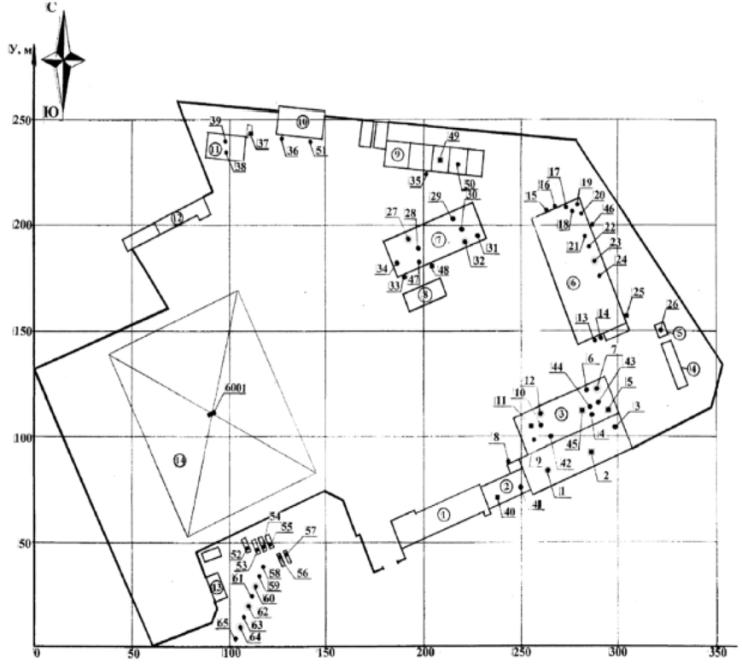 Условные обозначения: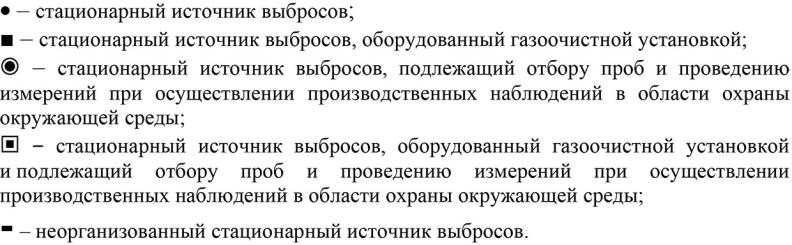 Экспликация:УТВЕРЖДЕНОПостановление Министерства природных ресурсов и охраны окружающей среды Республики Беларусь 27.12.2023 № 33ПОЛОЖЕНИЕо порядке установления нормативов допустимых выбросов загрязняющих веществ в атмосферный воздухНастоящее Положение определяет порядок установления нормативов допустимых выбросов загрязняющих веществ в атмосферный воздух (далее, если не установлено иное, – нормативы выбросов).Нормативы выбросов устанавливаются в разрешениях на выбросы загрязняющих веществ в атмосферный воздух и (или) комплексных природоохранных разрешениях (далее –        разрешения),         выдаваемых         в соответствии         с законодательством об административных процедурах.К нормативам выбросов относятся:предельная масса выброса загрязняющего вещества в атмосферный воздух (далее – предельная масса выброса) в единицу времени, выраженная в тоннах в год, граммах в секунду (далее, если не установлено иное, – т/год, г/с);предельное     значение      концентрации      выброса      загрязняющего      вещества в атмосферный воздух   (далее –   предельное   значение   концентрации),   выраженное в миллиграммах в кубическом метре (далее, если не установлено иное, – мг/куб. м) при нормальных условиях (температура 273   K,   давление   101,3   кПа)   без   поправок на содержание кислорода и влажности, а для газообразных продуктов горения топлива – в пересчете на сухой газ и определенное содержание кислорода.Предельная масса выброса (т/год) устанавливается:для нормируемых объектов воздействия на атмосферный воздух (далее – нормируемые объекты воздействия);для нормируемых стационарных источников выбросов и (или) совокупности стационарных источников выбросов (далее –   нормируемые   источники   выбросов) по загрязняющим веществам, по которым превышаются нормативы в области охраны атмосферного воздуха.Предельная масса выброса (г/с) устанавливается:для нормируемых объектов воздействия;для проектируемых нормируемых источников выбросов;для действующих нормируемых источников выбросов по загрязняющим веществам, по которым превышаются нормативы качества атмосферного воздуха.Предельное значение концентрации устанавливается для нормируемых источников выбросов:для которых определены требования в обязательных для соблюдения технических нормативных правовых актах;для   которых    утверждены    мероприятия    по охране    атмосферного    воздуха и поэтапному сокращению выбросов загрязняющих веществ в атмосферный воздух;оснащенных газоочистными установками; топливосжигающего оборудования и (или) установок;основного технологического процесса, оборудования и (или) установок*, осуществляющих выбросы загрязняющих веществ в атмосферный воздух через стационарный организованный источник выбросов.К основному технологическому процессу, оборудованию и (или) установкам относятся процессы,аппараты, агрегаты и другое оборудование, в которых осуществляются химические, физические, химико- физические, механические и другие процессы, в результате которых получается целевая продукция.Объекты, для которых устанавливаются нормативы выбросов:нормируемые     источники     выбросов,     нормируемые     объекты     воздействия, за исключением объектов воздействия, источников выбросов, включенных в перечень объектов воздействия на атмосферный воздух, источников выбросов, видов деятельности, для которых не устанавливаются нормативы допустимых выбросов загрязняющих веществ в атмосферный воздух, установленный согласно приложению 3 к постановлению, утвердившему настоящее Положение;загрязняющие вещества и (или) суммарные показатели таких загрязняющих веществ (далее, если не установлено иное, – загрязняющие вещества), включенные в перечень загрязняющих веществ, суммарных показателей загрязняющих веществ, для которых устанавливаются     нормативы      допустимых      выбросов      загрязняющих      веществ в атмосферный воздух, установленный согласно приложению 1 к постановлению, утвердившему настоящее Положение.При эксплуатации источников выделения загрязняющих веществ в атмосферный воздух и (или) источников выбросов, относящихся одновременно к виду деятельности, для которой не устанавливаются нормативы выбросов, и к виду деятельности, для которой нормативы выбросов устанавливаются, для таких источников выбросов необходимо установление таких нормативов выбросов.Нормативы выбросов не устанавливаются для:нестационарных источников выбросов;источников выделения загрязняющих веществ и источников выбросов, находящихся на консервации;мобильных источников выбросов.В целях установления в разрешениях нормативов выбросов юридическими лицами и индивидуальными предпринимателями, указанными в пункте 2 статьи 18 Закона Республики Беларусь «Об охране атмосферного воздуха» (далее, если не установлено иное, – природопользователь), нормативы выбросов разрабатываются:в составе проектной документации, включая заполнение экологического паспорта проекта по форме, установленной приложением 1 к экологическим нормам и правилам ЭкоНиП 17.01.06-001-2017 «Охрана окружающей среды и природопользование. Требования экологической безопасности», утвержденным постановлением Министерства природных ресурсов и охраны окружающей среды Республики Беларусь от 18 июля   2017 г.   № 5-Т   (далее   соответственно –   экологический   паспорт   проекта и ЭкоНиП 17.01.06-001-2017), – для проектируемых нормируемых источников выбросов и нормируемых объектов воздействия;в проекте нормативов допустимых выбросов загрязняющих веществ в атмосферный воздух, состав и содержание которого определяются пунктом 15 настоящего Положения (далее, если не установлено иное, – проект нормативов), – для действующих нормируемых источников выбросов и нормируемых объектов воздействия.Природопользователь может уполномочить на разработку нормативов выбросов проектную, научную или иную организацию.Разработка нормативов выбросов включает:анализ данных:инвентаризации выбросов загрязняющих веществ в атмосферный воздух (далее, если не установлено иное, – инвентаризация выбросов) природопользователя, выполненной в соответствии с Положением о порядке проведения инвентаризации выбросов загрязняющих веществ в атмосферный воздух, утвержденным постановлением, утвердившим настоящее Положение (для действующих нормируемых источников выбросов и нормируемых объектов воздействия);раздела «Охрана   окружающей среды»   проектной   документации, утвержденной в порядке,   установленном   законодательством    об архитектурной,    градостроительной и строительной деятельности (для проектируемых нормируемых источников выбросов и нормируемых объектов воздействия);сравнение:данных, указанных в подпункте 8.1 настоящего пункта, с наилучшими доступными техническими методами;величин выбросов загрязняющих веществ для действующих нормируемых источников выбросов и нормируемых объектов воздействия с нормативами выбросов, разработанными в составе проектной документации, установленными в действующем разрешении, с фактическими выбросами, определенными на основании учетной документации;проверку соответствия величин выбросов загрязняющих веществ требованиям обязательных для соблюдения технических нормативных правовых актов;анализ расчета рассеивания загрязняющих веществ в атмосферном воздухе, входящего в состав акта инвентаризации выбросов загрязняющих веществ в атмосферный воздух (далее – акт инвентаризации), и оценку воздействия на качество атмосферного воздуха выбросов   загрязняющих   веществ   от стационарных   источников   выбросов и объектов воздействия на атмосферный воздух природопользователя, других природопользователей с учетом и без учета фоновых концентраций загрязняющих веществ в атмосферном воздухе в районе расположения природопользователя;определение перечня нормируемых источников выбросов, нормируемых объектов воздействия и загрязняющих веществ, в отношении которых будут устанавливаться нормативы выбросов;определение норматива выброса как наименьшего значения из выброса загрязняющего вещества в атмосферный воздух:определенного на основании инвентаризации выбросов для действующих нормируемых источников выбросов и нормируемых объектов воздействия;определенного на основании величин, гарантированных изготовителем технологического и (или) иного оборудования, для проектируемых нормируемых источников выбросов и нормируемых объектов воздействия;обеспечивающего   непревышение   нормативов   качества   атмосферного   воздуха по результатам анализа расчета рассеивания загрязняющих веществ в атмосферном воздухе;определенного на основании норм выбросов загрязняющих веществ, установленных обязательными для соблюдения техническими нормативными правовыми актами;оценку возможности и обоснование установления для действующих нормируемых источников выбросов и нормируемых объектов воздействия временных нормативов выбросов;рассмотрение обоснования и предложенных природопользователем нормативов выбросов в составе экологического паспорта проекта или проекта нормативов, в том числе нормативов выбросов, обеспечивающих нормативы качества атмосферного воздуха при наступлении неблагоприятных метеорологических условий (далее – НМУ).Разработка нормативов осуществляется при условии, что выбросы загрязняющих веществ от объектов воздействия на атмосферный воздух, источников выделения загрязняющих веществ и источников выбросов природопользователя, других природопользователей с учетом перспективы развития производств не создадут концентраций загрязняющих веществ или групп суммации, превышающих:показатели безопасности и безвредности атмосферного воздуха на границе санитарно-защитной зоны и (или) в жилой зоне, в случае размещения объектов воздействия на атмосферный воздух,   источников   выделения   загрязняющих   веществ и источников выбросов на территории населенного пункта и (или) мест массового отдыха населения;экологические нормативы качества атмосферного воздуха на границе земельного участка,   на котором    размещены    (планируется    размещение)    объект    воздействия на атмосферный воздух, источники выделения загрязняющих веществ и источники выбросов, в случае их нахождения вне населенного пункта и (или) мест массового отдыха населения;нормативы   экологически    безопасных    концентраций    загрязняющих    веществ в атмосферном воздухе на границе земельного участка, на котором размещены (планируется размещение) объект воздействия на атмосферный воздух, источники выделения загрязняющих веществ и источники   выбросов,   в случае   их   нахождения на территории (в границах) особо охраняемых природных территорий, природных территорий, подлежащих специальной охране, а также биосферных резерватов.Нормативы выбросов устанавливаются:в качестве значения нижнего диапазона применяемой методики (метода) измерений – в случае, если при проведении инвентаризации выбросов инструментальным методом зафиксировано значение концентрации загрязняющего вещества в выбросах ниже предела обнаружения методики (метода) измерений;исходя из максимальных фактических величин выбросов загрязняющих веществ, зафиксированных автоматизированными системами контроля за выбросами загрязняющих веществ в атмосферный воздух, за предшествующие три года до разработки проекта нормативов, за исключением аварийных режимов работы, процессов запуска (розжига), остановки и эксплуатационного обслуживания источников выделения загрязняющих веществ;при наличии обоснования в качестве нормы выбросов загрязняющих веществ в атмосферный воздух (далее – норма выбросов) с расчетом предельной массы выброса в соответствии с требованиями экологических норм и правил ЭкоНиП 17.08.06-001-2022«Охрана окружающей среды и природопользование. Атмосферный воздух (в том числе озоновый слой). Требования экологической безопасности в области охраны атмосферного воздуха», утвержденных постановлением Министерства природных ресурсов и охраны окружающей среды Республики Беларусь от 29 декабря 2022 г. № 32-Т (далее – ЭкоНиП 17.08.06-001-2022), – в случае, если при проведении инвентаризации выбросов инструментально-расчетными и (или) расчетными методами выполняются условия, указанные в пункте 9 настоящего Положения.Для всех загрязняющих веществ, находящихся в твердом агрегатном состоянии при нормальных условиях (температура 0 °C, давление 101,3 кПа, влажность 60 %), за исключением загрязняющих веществ 1-го класса опасности и (или) для которых ЭкоНиП 17.08.06-001-2022 определены нормы выбросов, устанавливается норматив выбросов   по загрязняющему   веществу   «твердые   частицы    (недифференцированная по составу пыль/аэрозоль)».Для летучих органических соединений, для которых ЭкоНиП 17.08.06-001-2022 определены нормы выбросов по концентрации загрязняющих веществ в выбросах, норматив выбросов устанавливается в пересчете на общий органический углерод.Временные нормативы выбросов устанавливаются в случаях и в порядке, определенных в пункте 6 статьи 18 Закона Республики Беларусь «Об охране атмосферного     воздуха»,     при     условии     проведения     мероприятий,     указанных в подпунктах 8.1–8.5 пункта 8 настоящего Положения.Разработанные природопользователем нормативы выбросов оформляются в виде проекта нормативов по форме согласно приложению.Проект нормативов   оформляется   на бумажном   носителе   в двух   экземплярах в составе одной или нескольких книг и утверждается руководителем юридического лица или индивидуальным предпринимателем.Содержащиеся в проекте   нормативов   разделы,   указанные   в абзацах   третьем и девятом части первой пункта 17 настоящего Положения, дополнительно оформляются на электронном носителе по одной таблице на отдельном листе в формате Excel.Разделы проекта нормативов, указанные в абзацах седьмом–тринадцатом части первой пункта 17 настоящего Положения, оформляются на одном или нескольких листах с двух сторон, начиная с первой страницы раздела.При наличии у природопользователя объектов воздействия на атмосферный воздух, расположенных в разных населенных пунктах, районах города и (или) области, зоны   воздействия    которых    не пересекаются,    нормативы    выбросов    оформляются в отдельных книгах для каждого объекта воздействия на атмосферный воздух, обособленного подразделения (филиала), производственной площадки.Допускается оформление проекта нормативов в виде одной книги с выделением разделов по каждому обособленному подразделению (филиалу), производственной площадке.При аренде нормируемых источников выбросов в пределах одной производственной   площадки    проект    нормативов    разрабатывается    арендодателем с участием арендаторов для всей совокупности нормируемых источников выбросов. При этом в проекте нормативов указываются разработанные нормативы (временные нормативы) выбросов от всех   нормируемых   источников   выбросов,   расположенных на производственной площадке, а также отдельно от нормируемых источников выбросов арендодателя и каждого арендатора.Проект нормативов состоит из следующих разделов:«Титульный лист»;«Общие сведения о природопользователе»;«Список исполнителей»;«Содержание»;«Перечень сокращений, условных обозначений и терминов»;«Введение»;«Параметры выбросов загрязняющих веществ в атмосферный воздух для расчета нормативов (временных нормативов) выбросов», оформленный на листе формата А3 или на листах формата   A4,   если   это   не приведет   к ухудшению   восприятия   текста, а информация будет легко читаема и понятна;«Нормативы    (временные     нормативы)     выбросов     загрязняющих     веществ в атмосферный воздух»;«Обоснование подходов, принятых при разработке нормативов (временных нормативов) выбросов»;«План мероприятий по охране атмосферного воздуха»;«Мероприятия по сокращению выбросов загрязняющих веществ в атмосферный воздух на период НМУ»;«План регулирования использования растворителей».При заполнении раздела «Нормативы (временные нормативы) выбросов загрязняющих веществ в атмосферный воздух» точность сведений о нормативах (временных нормативах) допустимых выбросов загрязняющих веществ в атмосферный воздух составляет:0,1 – при указании в миллиграммах в кубическом метре; 0,001 – при указании в граммах в секунду и в тоннах в год;0,000001 – при указании в миллиграммах в кубическом метре, в граммах в секунду и в тоннах в год для загрязняющих веществ 1-го класса опасности.В составе проекта нормативов природопользователями разрабатываются мероприятия по сокращению выбросов загрязняющих веществ в атмосферный воздух на период НМУ при эксплуатации в населенных пунктах, в которых проводится мониторинг атмосферного воздуха, объектов воздействия на атмосферный воздух, которые отнесены к I и II категориям в соответствии с категориями объектов воздействия на атмосферный воздух и перечнями объектов воздействия на атмосферный воздух, относящихся к различным категориям, установленными приложением к постановлению Совета Министров Республики Беларусь от 21 мая 2009 г. № 664 «О регулировании выбросов загрязняющих веществ в атмосферный воздух».Природопользователями разрабатываются мероприятия по сокращению выбросов загрязняющих веществ в атмосферный воздух на период НМУ при эксплуатации мобильных источников выбросов в количестве 100 и более единиц.К загрязняющим веществам, выбросы в атмосферный воздух которых подлежат регулированию (далее, если не установлено иное, – регулируемые загрязняющие вещества) на период НМУ, относятся те загрязняющие вещества, выбросы которых:составляют 15 % от суммарного выброса загрязняющих веществ в атмосферный воздух от всех стационарных источников выбросов объекта воздействия на атмосферный воздух природопользователя;создают концентрации загрязняющих веществ или групп суммации, превышающие нормативы качества атмосферного воздуха на границе санитарно-защитной зоны и (или) в жилой зоне;при увеличении на 20 % и более могут создать концентрации загрязняющих веществ или групп суммации, превышающие   нормативы   качества   атмосферного   воздуха на границе санитарно-защитной зоны и (или) в жилой зоне.Разработка   мероприятий    по сокращению    выбросов    загрязняющих    веществ в атмосферный воздух на период НМУ проводится на основании:анализа инвентаризации выбросов природопользователя, в том числе анализа расчета рассеивания загрязняющих веществ в атмосферном воздухе, входящего в состав акта инвентаризации;сведений результатов проведения мониторинга атмосферного воздуха;информации о результатах отбора проб и проведения измерений в области охраны окружающей среды.На основании сведений, указанных в части четвертой настоящего пункта, природопользователем осуществляется:определение перечня регулируемых загрязняющих веществ;определение перечня источников выбросов, для которых разрабатываются мероприятия по сокращению выбросов загрязняющих веществ в атмосферный воздух на период НМУ;разработка   мероприятий    по сокращению    выбросов    загрязняющих    веществ в атмосферный воздух на период НМУ, в том числе в зависимости от категорий предупреждения о НМУ, в соответствии с постановлением Министерства природных ресурсов и охраны окружающей среды Республики Беларусь от 9 июня 2009 г. № 39«О порядке регулирования   выбросов   загрязняющих   веществ   в атмосферный   воздух в период неблагоприятных метеорологических условий»;определение перечня источников выбросов и загрязняющих веществ, подлежащих отбору       проб       и проведению        измерений,        и расположения        в зависимости от неблагоприятного направления ветра точек отбора проб и проведение измерений для оценки качества атмосферного воздуха на границе санитарно-защитной зоны и (или) в жилой зоне.Мероприятия по сокращению выбросов загрязняющих веществ в атмосферный воздух на период НМУ разрабатываются с учетом видов деятельности, осуществляемых природопользователем, сезонности и нестационарности режимов работы оборудования. К общим мероприятиям по сокращению выбросов загрязняющих веществ в атмосферный воздух на период НМУ относятся:обеспечение бесперебойной работы всех газоочистных установок, не допуская снижения их мощности, отключения на ремонты, предупреждающие осмотры;остановка технологического оборудования в случае неисправности газоочистного оборудования;остановка технологического оборудования на ремонт, если дата ремонта планировалась в течение последующих 15 календарных дней;ограничение погрузочно-разгрузочных работ, связанных с выбросом загрязняющих веществ в атмосферный воздух;остановка оборудования с периодическим режимом эксплуатации, вспомогательных производств;перераспределение   при    технической    возможности    нагрузки    оборудования с увеличением нагрузки на оборудование, выброс загрязняющих веществ от которого осуществляется через более высокие стационарные источники выбросов, или перераспределение нагрузки на более эффективное оборудование, если будет обеспечено сокращение выбросов загрязняющих веществ;смещение в течение суток режима работы технологического оборудования (при наличии технологической возможности);переход на сжигание малосернистого и (или) малозольного топлива (при наличии технологической возможности);запрещение залповых выбросов загрязняющих веществ;уменьшение     до полного      прекращения      времени      эксплуатации      низких и неорганизованных источников выбросов загрязняющих веществ.Мероприятия по сокращению выбросов загрязняющих веществ в атмосферный воздух на период НМУ обеспечивают снижение концентраций загрязняющих веществ в атмосферном воздухе на границе санитарно-защитной зоны и (или) в жилой зоне на:15–20 % при первой категории предупреждения о НМУ; 20–40 % при второй категории предупреждения о НМУ; 40–60 % при третьей категории предупреждения о НМУ.Для природопользователей, эксплуатирующих объекты снабжения электроэнергией, газом, паром, горячей водой, мероприятия по сокращению выбросов загрязняющих веществ в атмосферный воздух на период НМУ обеспечивают снижение концентраций загрязняющих веществ в атмосферном воздухе на границе санитарно-защитной зоны и (или) в жилой зоне на:5–10 % при первой категории предупреждения о НМУ; 10–20 % при второй категории предупреждения о НМУ; 20–25 % при третьей категории предупреждения о НМУ.Внесение изменений в проект нормативов производится природопользователем в случаях:изменения фамилии, собственного имени, отчества (если таковое имеется) индивидуального предпринимателя или наименования юридического лица, его обособленных подразделений (филиалов), в том числе связанного с реорганизацией юридического лица в форме преобразования;изменения места жительства индивидуального предпринимателя или места нахождения, адреса юридического лица, его обособленных подразделений (филиалов);необходимости изменения срока действия временных нормативов выбросов.Корректировка проекта нормативов осуществляется только в отношении того раздела, который необходимо изменить.Приложениек Положению о порядке установления нормативов допустимых выбросов загрязняющих веществ в атмосферный воздухФормаРаздел 1 Титульный листУТВЕРЖДАЮ(подпись, инициалы, фамилия руководителяюридического лица (индивидуального предпринимателя) 	 20     г.ПРОЕКТ НОРМАТИВОВ ДОПУСТИМЫХ ВЫБРОСОВ ЗАГРЯЗНЯЮЩИХ ВЕЩЕСТВ В АТМОСФЕРНЫЙ ВОЗДУХ(наименование юридического лица, фамилия, собственное имя, отчество (если таковоеимеется) индивидуального предпринимателя)Разработан  	(наименование уполномоченной природопользователем проектной, научной, иной организации)Руководитель(должность служащего)	(подпись)	(инициалы, фамилия) 	 20     г.Номер разрешения*  	Заполняется областными,   Минским   городским   комитетами   природных   ресурсов   и охраныокружающей среды при выдаче разрешений.Раздел 2ОБЩИЕ СВЕДЕНИЯ О ПРИРОДОПОЛЬЗОВАТЕЛЕПолное наименование юридического лица, фамилия, собственное имя, отчество (если таковое имеется) индивидуального предпринимателя  	Сокращенное наименование юридического лица  	Орган управления  	Форма собственности  	Место нахождения юридического лица, место жительства индивидуального предпринимателя  	Учетный номер плательщика  	Наименование	и количество	обособленных	подразделений	(филиалов) юридического лица  					Наименование	обособленного	подразделения		(филиала),	производственной площадки,	для которых	оформлена		настоящая	книга	проекта	нормативовМесто нахождения обособленного подразделения (филиала), производственнойплощадки,	для которых	оформлена	настоящая	книга	проекта	нормативовСокращенное	наименование	обособленного	подразделения	(филиала)юридического лица  	Учетный	номер	плательщика	обособленного	подразделения	(филиала) юридического лица  						Виды экономической деятельности по ОКЭД*  	Категория объекта воздействия на атмосферный воздух  	Общегосударственный классификатор Республики Беларусь ОКРБ 005-2011 «Виды экономическойдеятельности», утвержденный постановлением Государственного комитета по стандартизации Республики Беларусь от 5 декабря 2011 г. № 85.Раздел 3СПИСОК ИСПОЛНИТЕЛЕЙ(заполняется в случае разработки нормативов выбросов уполномоченной природопользователем проектной, научной, иной организацией)Наименование уполномоченной природопользователем проектной, научной, иной организации  	Место нахождения, номер телефона, адрес электронной почты уполномоченной природопользователем проектной, научной, иной организации  	Учетный номер плательщика  	Фамилии	и инициалы	исполнителей	уполномоченной	природопользователем проектной, научной, иной организации, их должности служащих, подписи.Раздел 4СОДЕРЖАНИЕ1.  	(указываются названия основных разделов, приложений2.  	и ссылки на номера страниц)Раздел 5ПЕРЕЧЕНЬ СОКРАЩЕНИЙ, УСЛОВНЫХ ОБОЗНАЧЕНИЙ И ТЕРМИНОВ(при наличии)1.  	(указываются термины, обозначения и сокращения, используемые2.  	в проекте нормативов)Раздел 6ВВЕДЕНИЕОбоснование необходимости разработки проекта нормативов  	Количество нормируемых источников выбросов  	Сведения	о воздействии	источников	выбросов	природопользователя на окружающую среду  				Раздел 7ПАРАМЕТРЫ ВЫБРОСОВ ЗАГРЯЗНЯЮЩИХ ВЕЩЕСТВ В АТМОСФЕРНЫЙ ВОЗДУХ ДЛЯ РАСЧЕТА НОРМАТИВОВ (ВРЕМЕННЫХ НОРМАТИВОВ) ВЫБРОСОВВ случае, если параметры выбросов загрязняющих веществ в атмосферный воздух одинаковы для существующего положения и перспективы, ячейки соответствующего столбцатаблицы могут быть объединены.НОРМАТИВЫ (ВРЕМЕННЫЕ НОРМАТИВЫ) ВЫБРОСОВ ЗАГРЯЗНЯЮЩИХ ВЕЩЕСТВ В АТМОСФЕРНЫЙ ВОЗДУХНормативы допустимых выбросов загрязняющих веществ в атмосферный воздух для нормируемых источников выбросовРаздел 8Таблица 8.1В случае необходимости таблица может быть дополнена графами «Перспектива на 20    г. (20   –20    годы)».** Предложения по нормативам выбросов приводятся в алфавитном порядке для каждого загрязняющего вещества каждого нормируемого источника выбросов, каждой производственной единицы (цех, участок), каждой производственной площадки и для нормируемого объекта воздействия на существующее положение и на перспективу.Таблица 8.2Временные нормативы допустимых выбросов загрязняющих веществ в атмосферный воздух для нормируемых источников выбросовПредложения по временным нормативам выбросов приводятся в алфавитном порядке для каждого загрязняющего вещества каждого нормируемого источника выбросов, каждой производственной единицы (цех, участок), каждой производственной площадки и для нормируемого объекта воздействия на существующее положение и на перспективу.Таблица 8.3Нормативы (временные нормативы) допустимых выбросов загрязняющих веществ в атмосферный воздух для объекта воздействия*Для групп нормируемых источников выбросов малой мощности (группа источников выбросов в пределах площади круга диаметром 20 метров с суммарным объемом газовоздушной смеси менее 10 кубических метров в секунду, которые следует считать как условный источник выбросов) с одинаковыми параметрами выбросов указывается суммарный норматив (временный норматив) выбросов для каждого загрязняющего вещества в т/год.Раздел 9ОБОСНОВАНИЕ ПОДХОДОВ, ПРИНЯТЫХ ПРИ РАЗРАБОТКЕ НОРМАТИВОВ (ВРЕМЕННЫХ НОРМАТИВОВ) ВЫБРОСОВУказываются подходы, использованные при разработке нормативов (временных нормативов) выбросов, в том числе приводятся ссылки на использованные документы. Приодинаковых подходах, принятых при разработке нормативов (временных нормативов) для нескольких источников выбросов, допускается объединение информации в одну строку.Раздел 10УТВЕРЖДАЮ(подпись, инициалы, фамилия руководителяюридического лица (индивидуального предпринимателя) 	 20     г.ПЛАН МЕРОПРИЯТИЙ ПО ОХРАНЕ АТМОСФЕРНОГО ВОЗДУХАВключаются в том числе источники выбросов, для которых в соответствии с законодательством об охране атмосферного воздуха не устанавливаются нормативы выбросов, но которые эксплуатируются с нарушением требований, установленных обязательными для соблюдения техническими нормативными правовыми актами.** В случае необходимости заполняется на последующие годы.Обоснование выбора мероприятия по охране атмосферного воздуха  	(должность служащего)	(подпись)	(инициалы, фамилия)Раздел 11УТВЕРЖДАЮ(подпись, инициалы, фамилия руководителяюридического лица (индивидуального предпринимателя) 	 20     г.Мероприятия по сокращению выбросов загрязняющих веществ в атмосферный воздух на период НМУ*Таблица 11.1Таблица 11.2План-график отбора проб и проведения измерений на источниках выбросов на период НМУТаблица 11.3План-график отбора проб и проведения измерений для оценки качества атмосферного воздуха на период НМУМероприятия по сокращению выбросов загрязняющих веществ в атмосферный воздух на период НМУ оформляются в соответствии с пунктом 18 Положения о порядкеустановления нормативов допустимых выбросов загрязняющих веществ в атмосферный воздух, утвержденного постановлением Министерства природных ресурсов и охраны окружающей среды Республики Беларусь от 27 декабря 2023 г. № 33.Раздел 12ПЛАН РЕГУЛИРОВАНИЯ ИСПОЛЬЗОВАНИЯ РАСТВОРИТЕЛЕЙ (далее – ПРИР)*Описание методики разработки с приложением ПРИР  	(указывается информация, соответствующая разделу IV Руководящих принциповдля оценки и измерения выбросов летучих органических соединений ECE/EB.AIR/WG.5/2016/4)Заполняется в случаях и для источников выбросов, предусмотренных ЭкоНиП 17.08.06-001-2022.№ п/пНаименование загрязняющего вещества, суммарного показателя загрязняющих веществКод загрязняющего вещества, суммарного показателя загрязняющеговеществаПримечание12341диВанадий пентоксид (пыль)(ванадия пятиокись)01102Кадмий и его соединения (в пересчете на кадмий)01243Калий хлорид (калий хлористый)01264Медь и ее соединения (в пересчете на медь)01405Никель оксид (в пересчете на никель)01646Ртуть и ее соединения (в пересчете на ртуть)01837Свинец и его неорганические соединения(в пересчете на свинец)01848Таллий карбонат (в пересчете на таллий)01919Хром (VI)020310Хрома трехвалентные соединения (в пересчетена Cr3+)022811Цинк и его соединения (в пересчете на цинк)022912Барий и его соединения (в пересчете на барий)023113Азот (IV) оксид (азота диоксид)030114Азотная кислота030215Аммиак030316Азот (II) оксид (азота оксид)030417Ортоборная кислота (борная кислота)030818Фосфин (водород фосфористый)031519Гидрохлорид (водород хлорид, соляная кислота)031620Гидроцианид (муравьиной кислоты нитрил,циановодород, синильная кислота)031721Серная кислота032222Мышьяк, неорганические соединения (в пересчетена мышьяк)032523Озон032624Селен диоксид (селен (IV) оксид) (в пересчетена селен)032925Сера диоксид (ангидрид сернистый, сера (IV) оксид, сернистый газ)033026Сероводород033327Сероуглерод033428Углерод оксид (окись углерода, угарный газ)033729Фтористые газообразные соединения (в пересчетена фтор) – гидрофторид034230Ортофосфорная кислота034831Хлор034932Углеводороды предельные алифатического рядаС1-С10040133Циклогексан040834Метан041035Бензол060236Ксилолы (смесь изомеров о-, м-, п-ксилол)061637Винилбензол (стирол)062038Толуол (метилбензол)062139Этилбензол062740Бенз(а)пирен070341Нафталин070842Антрацен071143Фенантрен071644Бензо(в)флюоратен072745Бензо(к)флюоратен072846Индено(1,2,3-cd)пирен072947Хлорэтилен (винилхлорид, хлорэтилен,этиленхлорид)082748Бутан-1-ол (бутиловый спирт)104249Метанол (метиловый спирт)105250Этанол (этиловый спирт)106151Фенол (гидроксибензол)107152Циклогексанол107753Пентилацетат (н-амилацетат, уксусной кислоты н-пентиловый эфир)120254Бутилацетат (уксусной кислоты бутиловый эфир)121055Этилацетат (уксусной кислоты этиловый эфир)124056Формальдегид (метаналь)132557Пропан-2-он (ацетон)140158Циклогексанон1411591,3-Изобензофурандион (фталевый ангидрид)1508601,4-Бензолдикарбоновая кислота (терефталеваякислота)155161Уксусная кислота155562Дифенилсульфид170363Диметилдисульфид170664Диметилсульфид170765Метантиол (метилмеркаптан)171566Этантиол (этилмеркаптан)1728673-Хлоранилин (3-хлорамино-бензол,м-хлоранилин)186868Полиизоцианат202669Толуилеидиизоцианат203170Углеводороды предельные алифатического рядаC11-C19275471Твердые частицы (недифференцированная по составу пыль/аэрозоль)290272Мазутная зола теплоэлектростанций (в пересчетена ванадий)290473Пыль асбестосодержащая (с содержаниемхризотил-асбеста до 10 %) (по асбесту)293174Общий органический углерод300575Диоксины (в пересчете на 2,3,7,8,тетрахлордибензо-1,4-диоксин)362076Полихлорированные бифенилы (по сумме ПХБ (ПХБ 28, ПХБ 52, ПХБ 101, ПХБ 118, ПХБ 138,ПХБ 153, ПХБ 180)392077Иное загрязняющее вещество в случае, если рассчитанные значение критерия значимости составляет более 20 условных единиц и значение расчетных приземных концентраций загрязняющего вещества, создаваемых стационарными источниками выбросов в жилой зоне в долях предельно допустимой концентрации или ориентировочно безопасного уровня воздействия загрязняющих веществ в атмосферном воздухе населенных пунктов и мест массового отдыха населения, составляет 0,1 и более без учета фоновых концентраций–Значение критерия значимости определяется по формуле160  K  (M )2F 			j	j	, ПДК	  (H  M )j	n	i	iм.р.	j	j	jгде Kj – безразмерный коэффициент, учитывающий скорость оседания загрязняющих веществ в атмосферном воздухе, равный 1 для газообразныхи жидких загрязняющих веществ и равный 3 для твердых загрязняющих веществ;Mj – суммарный выброс j-го загрязняющего вещества от объекта воздействия на атмосферный воздух, имеющего стационарные источники выбросов, соответствующий наиболее неблагоприятным режимамработы, г/с;ПДКм.р. – значение максимальной разовой предельно допустимой концентрации (ориентировочно безопасного уровня воздействия) j-го загрязняющего веществав атмосферном воздухе населенных пунктов и мест массового отдыха населения, миллиграммовв кубическом метре (мг/куб. м), определяемое согласно нормативам качества атмосферного воздуха.В случае отсутствия установленного для загрязняющего вещества значения предельно допустимой концентрации (ориентировочно безопасного уровня воздействия) используется наиболее низкое значение из:среднесуточной предельно допустимой концентрации загрязняющего веществав атмосферном воздухе, умноженной на 2,5;предельно допустимой концентрации загрязняющих веществ в воздухе рабочей зоны, деленной на 4;Hi – высота i-го стационарногоjисточника выброса, из которого выбрасывается j-е загрязняющее вещество в атмосферный воздух;Mi – выброс j-го загрязняющегоjвещества от i-го стационарного источника выброса, г/с№п/пНаименование объектов воздействия на атмосферный воздухПримечание1231Котлы, котельные и иные топливосжигающие установки, отопительныеи технологические печи, теплогенераторы мощностью* 100 кВт и болееОбъекты воздействия на атмосферный воздух,для которых устанавливаются нормативы допустимых выбросов загрязняющих веществ в атмосферный воздух, независимо от видов деятельности, которые осуществляет субъект хозяйствования, в том числе указанных в перечне объектов воздействия на атмосферный воздух, источников выбросов, видов деятельности,для которыхне устанавливаются нормативы допустимых выбросов загрязняющих веществ в атмосферный воздух, согласно приложению 32Газотурбинные, газоперекачивающие, поршневые, когенерационныеи иные технологические установки с двигателями внутреннего сгорания мощностью 100 кВт и болееОбъекты воздействия на атмосферный воздух,для которых устанавливаются нормативы допустимых выбросов загрязняющих веществ в атмосферный воздух, независимо от видов деятельности, которые осуществляет субъект хозяйствования, в том числе указанных в перечне объектов воздействия на атмосферный воздух, источников выбросов, видов деятельности,для которыхне устанавливаются нормативы допустимых выбросов загрязняющих веществ в атмосферный воздух, согласно приложению 33Оборудование (установки), предназначенные для: обезвреживания отходов путем их сжигания;производства (выработки) энергии с использованием отходов 1–3 классов опасностиОбъекты воздействия на атмосферный воздух,для которых устанавливаются нормативы допустимых выбросов загрязняющих веществ в атмосферный воздух, независимо от видов деятельности, которые осуществляет субъект хозяйствования, в том числе указанных в перечне объектов воздействия на атмосферный воздух, источников выбросов, видов деятельности,для которыхне устанавливаются нормативы допустимых выбросов загрязняющих веществ в атмосферный воздух, согласно приложению 34Стенды контрольно-испытательные для обкатки, регулировки и испытания машин, узлов и агрегатовОбъекты воздействия на атмосферный воздух,для которых устанавливаются нормативы допустимых выбросов загрязняющих веществ в атмосферный воздух, независимо от видов деятельности, которые осуществляет субъект хозяйствования, в том числе указанных в перечне объектов воздействия на атмосферный воздух, источников выбросов, видов деятельности,для которыхне устанавливаются нормативы допустимых выбросов загрязняющих веществ в атмосферный воздух, согласно приложению 35Технологическое оборудование гальванических производств, плавки черных и цветных металлов, выбивки, галтовки, обдирки литейных заготовок, нагрева и закалки деталей, плазменной и газовой резкиметалловОбъекты воздействия на атмосферный воздух,для которых устанавливаются нормативы допустимых выбросов загрязняющих веществ в атмосферный воздух, независимо от видов деятельности, которые осуществляет субъект хозяйствования, в том числе указанных в перечне объектов воздействия на атмосферный воздух, источников выбросов, видов деятельности,для которыхне устанавливаются нормативы допустимых выбросов загрязняющих веществ в атмосферный воздух, согласно приложению 36Технологическое оборудование нанесения и (или) сушки лакокрасочных покрытийОбъекты воздействия на атмосферный воздух,для которых устанавливаются нормативы допустимых выбросов загрязняющих веществ в атмосферный воздух, независимо от видов деятельности, которые осуществляет субъект хозяйствования, в том числе указанных в перечне объектов воздействия на атмосферный воздух, источников выбросов, видов деятельности,для которыхне устанавливаются нормативы допустимых выбросов загрязняющих веществ в атмосферный воздух, согласно приложению 37Очистные сооружения сточных вод, за исключением очистных сооружений только поверхностных сточных водОбъекты воздействия на атмосферный воздух,для которых устанавливаются нормативы допустимых выбросов загрязняющих веществ в атмосферный воздух, независимо от видов деятельности, которые осуществляет субъект хозяйствования, в том числе указанных в перечне объектов воздействия на атмосферный воздух, источников выбросов, видов деятельности,для которыхне устанавливаются нормативы допустимых выбросов загрязняющих веществ в атмосферный воздух, согласно приложению 38Газорегуляторные пункты, шкафные газорегуляторные пунктыи газорегуляторные установки газораспределительной системы, газораспределительные станцииОбъекты воздействия на атмосферный воздух,для которых устанавливаются нормативы допустимых выбросов загрязняющих веществ в атмосферный воздух, независимо от видов деятельности, которые осуществляет субъект хозяйствования, в том числе указанных в перечне объектов воздействия на атмосферный воздух, источников выбросов, видов деятельности,для которыхне устанавливаются нормативы допустимых выбросов загрязняющих веществ в атмосферный воздух, согласно приложению 39Иные объекты воздействия на атмосферный воздух, источники выбросов, за исключением объектов воздействия на атмосферный воздух, источников выбросов, указанных в перечнеобъектов воздействия на атмосферный воздух, источников выбросов, видов деятельности, для которых не устанавливаются нормативыдопустимых выбросов загрязняющих веществ в атмосферный воздух, согласно приложению 3№п/пНаименование объектов воздействия на атмосферный воздух, источников выбросов,виды деятельности12Объекты воздействия на атмосферный воздух, источники выбросовОбъекты воздействия на атмосферный воздух, источники выбросов1Котлы, котельные и иные топливосжигающие установки, газотурбинные, газоперекачивающие, поршневые, когенерационные, иные технологические установки с двигателями внутреннего сгорания,банные, отопительные и технологические печи, теплогенераторы мощностью менее 100 кВт2Отопительное оборудование, работающее на твердом, жидком и газообразном топливе, установленное на мобильных источниках выбросов, предусмотренное конструкцией транспортногосредства (вагоны, баржи, суда и другое) и (или) буксируемое им3Нестационарное оборудование и находящееся в резерве стационарное оборудование для получения электрической энергии (электрогенераторы, дизель-генераторы электрического тока, железнодорожные электростанции, дизельные электростанции на автомобильных прицепах, а такжеоборудование, оснащенное двигателями внутреннего сгорания)4Инструмент и оборудование, использующие топливо (бензопилы, бензорезы, кусторезы, газонокосилки, насосы и станции насосные, компрессоры и компрессорные станции и установкиспециальные, агрегаты сварочные, моечные машины и другое)5Сушилки древесины электрические6Аккумуляторные участки7Оборудование для маркировки и (или) упаковки, машины для сварки полимерных пленок8Оборудование для стирки, отжима, сушки и глажения белья в прачечных9Оборудование для выполнения научно-исследовательских, опытно-конструкторских и опытно-технологических работ10Физико-химические лаборатории при входном или выходном контроле качества продукции11Оборудование, предназначенное для проведения измерений в области охраны окружающей среды12Оборудование, используемое для газации, фумигации, обработки растений, зерна, семян и товаров (опрыскиватели, опыливатели, протравливатели, фулинаторы, разбрасыватели, смесители, аппаратыаэрозольные и другое)13Холодильное оборудование, работающее на хладагентах, за исключением аммиака14Оборудование, работающее на объектах строительства и (или) ремонта, в том числе: свайных работ;приготовления, разогрева и нанесения битумов, мастик и других изоляционных материалов; приемки и хранения цемента, извести, гипса и других пылящих строительных материалов; очистки конструкций с применением пескоструйных аппаратов;резки и сварки металлов;нанесения покрытий с использованием материалов, имеющих в составе летучие органическиесоединения, внутри и снаружи зданий, сооружений, коммуникаций, оборудования, автомобильных дорог15Нестационарное оборудование и оборудование, установленное на мобильных источниках, в том числе имеющих колесную/гусеничную базу, при следующих условиях:время нахождения оборудования на одной производственной площадке составляет не более 3 месяцев;оборудование соответствует требованиям обязательных для соблюдения технических нормативных правовых актов в области охраны окружающей среды16Помещения: звероферм, содержания сельскохозяйственных животных, птиц, домашних животных, выбросы загрязняющих веществ от которых поступают в атмосферный воздух через аэрационныефонари, крышные и (или) стеновые вентиляторы, дефлекторы, жалюзи; выгульные площадки17Источники выделения загрязняющих веществ в атмосферный воздух, расположенные внутрипомещений, выбросы загрязняющих веществ от которых не поступают непосредственнов атмосферный воздух через аэрационные фонари, крышные и (или) стеновые вентиляторы,дефлекторы, другие устройства, посредством которых производится локализация поступления загрязняющих веществ в атмосферный воздух от источников выделения загрязняющих веществ18Участки, на которых источники выделения оборудованы сооружением и (или) оборудованием, предназначенными для очистки газов, и выброс загрязняющих веществ после такого оборудованияосуществляется в рабочую зону19Объекты тяготения мобильных источников выбросов:места стоянки и хранения мобильных источников выбросов;многотопливные автозаправочные станции, автогазозаправочные станции, автозаправочные станции, контейнерные, блочные и передвижные автозаправочные станции, автомобильные газонаполнительные компрессорные станции, в том числе очистные сооружения (при их наличии) сточных вод, образующихся на данных объектах;объекты мойки, инструменты для полировки механических транспортных средств20Полигоны и иные сооружения, предназначенные для захоронения отходов21Содержание памятников, монументов, стел, мемориальных комплексов, памятных сооружений, пунктов «Вечный огонь»22Источники аварийного выброса загрязняющих веществ в атмосферный воздухВиды деятельностиВиды деятельности23Растениеводство. Предоставление услуг в области растениеводства и животноводства, кромеветеринарных услуг24Охота и отлов, включая предоставление услуг в этих областях25Рыболовство и рыбоводство. Предоставление услуг в этих областях26Тиражирование записанных носителей информации27Производство часов28Производство ювелирных изделий, бижутерии и аналогичных изделий. Чеканка монет29Производство спортивных товаров30Производство игр и игрушек31Производство различных изделий (метелок и щеток, канцелярских изделий, детских колясок), кромепроизводства щеток для обуви и одежды, спичек, линолеума и прочих твердых покрытий для пола32Передача, распределение и продажа электроэнергии33Деятельность трубопроводного транспорта (транспортировка по трубопроводам нефти,нефтепродуктов, газа (за исключением распределения газообразного топлива)34Передача, распределение и продажа пара и горячей воды, кондиционирование воздуха35Сбор, обработка и распределение воды36Снос зданий и сооружений, подготовка строительного участка37Строительство зданий и гражданское строительство38Монтаж и установка инженерного оборудования зданий и сооружений39Отделочные работы и работы по завершению строительства (штукатурные работы, столярныеи плотницкие работы, устройство покрытий пола и облицовка стен, малярные и стекольные работы и прочие)40Торговля автомобилями, мотоциклами и их ремонт41Предоставление услуг по временному проживанию и общественному питанию42Туристическая деятельность43Деятельность сухопутного транспорта (перевозки пассажиров и грузов по автомобильным и железным дорогам)44Деятельность водного транспорта45Деятельность воздушного транспорта46Транспортная обработка грузов47Деятельности в области телекоммуникаций48Финансовая и страховая деятельность49Операции с недвижимым имуществом50Государственное управление51Образование52Здравоохранение и социальные услуги53Деятельность в области обслуживания зданий и территорий54Деятельность организаций, основанных на членстве (общественные и религиозные организации (объединения)55Деятельность в области физической культуры и спорта, организации отдыха и развлечений56Предоставление услуг парикмахерскими и салонами красоты57Ремонт компьютеров, предметов личного пользования и бытовых изделий58Предоставление прочих индивидуальных услуг59Деятельность частных домашних хозяйств, нанимающих домашнюю прислугу60Недифференцированная деятельность частных домашних хозяйств по производству товарови предоставлению услуг для собственного потребления№ п/пВид продукцииГодовой выпускГодовой выпускГодовой выпускГодовой выпуск№ п/пВид продукциина 20    г.на 20    г.(20   –20    годы)*(20   –20    годы)*№ п/пВид продукциипроектныйфактическийпроектныйфактический123456№ п/пНаименование топлива, сырья и материалов, веществ и препаратовОбъемна хранении, условияхраненияГодовой используемый объем, тХарактер использованияНомер источника выбросовРеквизиты документа, в соответствии с которым изготовлены топливо, сырье, материалы, вещества,препаратыКачественные характеристики топлива, сырья, материалов, веществ, препаратов, необходимые для проведения расчетов выбросов загрязняющихвеществ в атмосферный воздух12345678№ п/пНаименование производства, участка, цехаИсточники выделения загрязняющих веществИсточники выделения загрязняющих веществИсточники выделения загрязняющих веществИсточники выбросовИсточники выбросовИсточники выбросовДата приемки в эксплуатациюМощность (проектная / фактическая)№ п/пНаименование производства, участка, цеханаименованиеколичествоколичествономер источниканаименованиеналичие газоочистного оборудованияДата приемки в эксплуатациюМощность (проектная / фактическая)№ п/пНаименование производства, участка, цеханаименованиевсегоиз них одновременно работающихномер источниканаименованиеналичие газоочистного оборудованияДата приемки в эксплуатациюМощность (проектная / фактическая)12345678910Наименование производства, участка, цехаНомер источника выбросовНаименование источника выделения загрязняющих веществ или группы источников выделения загрязняющих веществХарактеристики технологических стадийХарактеристики технологических стадийХарактеристики технологических стадийХарактеристики технологических стадийХарактеристики технологических стадийХарактеристики технологических стадийХарактеристики технологических стадийНаименование производства, участка, цехаНомер источника выбросовНаименование источника выделения загрязняющих веществ или группы источников выделения загрязняющих веществназвание характеристикиназвание характеристикиназвание характеристикизначения характеристик технологических стадийзначения характеристик технологических стадийзначения характеристик технологических стадийзначения характеристик технологических стадий1234445678Наименование стадииНаименование стадииНаименование стадииВремя начала стадии (ч, мин)Время начала стадии (ч, мин)Время начала стадии (ч, мин)Продолжительность стадии, минПродолжительность стадии, минПродолжительность стадии, минОбъем отходящих газов, куб. м/сОбъем отходящих газов, куб. м/сОбъем отходящих газов, куб. м/сНормативное содержание кислорода, %Нормативное содержание кислорода, %Нормативное содержание кислорода, %Наименование загрязняющего веществаНаименование показателяЕдиница измеренияНаименование загрязняющего веществаконцентрациямг/куб. мНаименование загрязняющего веществамассовый выбросг/сНомер источника выбросовЗагрязняющее веществоЗагрязняющее веществоЗагрязняющее веществоЗагрязняющее веществоЗагрязняющее веществоПериодичность (раз/сутки, месяц, год)Продолжительность выброса, чВеличина залповых выбросов, т/годНормативное содержание кислорода, %Номер источника выбросовнаименованиекодмаксимальная концентрация, мг/куб. ммассовый выбросмассовый выбросПериодичность (раз/сутки, месяц, год)Продолжительность выброса, чВеличина залповых выбросов, т/годНормативное содержание кислорода, %Номер источника выбросовнаименованиекодмаксимальная концентрация, мг/куб. мг/скг/чПериодичность (раз/сутки, месяц, год)Продолжительность выброса, чВеличина залповых выбросов, т/годНормативное содержание кислорода, %12345678910Источник выбросовИсточник выбросовНаименование стадий, процессов, характерных (установившихся) для источника выбросаЗагрязняющее веществоЗагрязняющее веществоМассовый выбросМассовый выбросномернаименованиеНаименование стадий, процессов, характерных (установившихся) для источника выбросакоднаименованиег/ст/год1234567Наименованиепроизводства, участка, цехаНаименование источника выделения загрязняющих веществНомеристочника выбросовНаличиегазоочистной установкиМетод проведения инвентаризации выбросов (инструментальный, инструментально-расчетный, расчетный)*Обоснование проведенияинвентаризации выбросов расчетным методом123456Наименование производства, участка, цехаНаименование источника выделения загрязняющих веществНомер источника выбросовХарактеристика места отбора проби проведения измерений, соответствие ЭкоНиП 17.01.06-001-2017Условия, при которых производились отбор проб и проведение измерений (при несоответствии ЭкоНиП 17.01.06-001-2017)Финансово-экономическое обоснование невозможности организации мест отбора проб и проведения измеренийв соответствиис ЭкоНиП 17.01.06-001-2017123456Наименование производства, цеха, участкаИсточник выбросовИсточник выбросовИсточник выбросовИсточники выделения загрязняющих веществИсточники выделения загрязняющих веществВремя работы источника выбросов***Время работы источника выбросов***Координаты источника выбросовКоординаты источника выбросовНаправление выброса газовоздушной смеси из устья источника выбросов (угловые градусы от вертикали)****Параметры источника выбросов*****Параметры источника выбросов*****Параметры газовоздушной смеси на выходе из источника выбросов*****Параметры газовоздушной смеси на выходе из источника выбросов*****Параметры газовоздушной смеси на выходе из источника выбросов*****Наиме- нование и тип газоочистной установки, количество ступеней очисткиНаименование производства, цеха, участканомернаиме- нованиеколи- чество*наиме- нование**коли- чествочасов в суткичасов в годточечного источника или одного конца линейного источника выбросоввторого конца линей- ного источника выбросовНаправление выброса газовоздушной смеси из устья источника выбросов (угловые градусы от вертикали)****высота над уровнем земли, мдиаметр или размеры сечения устья (длина сторон), мтемпе- ратура, °Cскорость, м/собъем, куб. м/сНаиме- нование и тип газоочистной установки, количество ступеней очистки1234567891011121314151617Номер источника выбросовЗагрязняющее вещество*Загрязняющее вещество*Концентрация загрязняющего вещества при нормальных условиях (температура 273 K, давление 101,3 кПа), мг/куб. мКонцентрация загрязняющего вещества при нормальных условиях (температура 273 K, давление 101,3 кПа), мг/куб. мКонцентрация загрязняющего вещества при нормальных условиях (температура 273 K, давление 101,3 кПа), мг/куб. мКонцентрация загрязняющего вещества при нормальных условиях (температура 273 K, давление 101,3 кПа), мг/куб. мКонцентрация загрязняющего вещества при нормальных условиях (температура 273 K, давление 101,3 кПа), мг/куб. мКонцентрация загрязняющего вещества при нормальных условиях (температура 273 K, давление 101,3 кПа), мг/куб. мКонцентрация загрязняющего вещества при нормальных условиях (температура 273 K, давление 101,3 кПа), мг/куб. мНормативное содержание кислорода, %Количество загрязняющих веществКоличество загрязняющих веществКоличество загрязняющих веществКоличество загрязняющих веществКоличество загрязняющих веществКоличество загрязняющих веществКоличество загрязняющих веществКоличество загрязняющих веществНомер источника выбросовкоднаиме- нованиеотходящего от источника выделения загрязняющих веществ**отходящего от источника выделения загрязняющих веществ**отходящего от источника выбросов**отходящего от источника выбросов**установ- леннаяв проектной докумен- тации***установленная в обязательных для соблюдения технических нормативных правовых актах***фактическая максималь- ная****Нормативное содержание кислорода, %поступающих от источника выделения загрязняющих веществдо очисткипоступающих от источника выделения загрязняющих веществдо очисткипоступающих в атмосферный воздухот источника выбросов после очистки*****поступающих в атмосферный воздухот источника выбросов после очистки*****установ- ленноев проектной докумен- тацииустанов- ленноев проектной докумен- тациифактически поступившеев атмосферный воздухпо данным учетной докумен- тации******фактически поступившеев атмосферный воздухпо данным учетной докумен- тации******Номер источника выбросовкоднаиме- нованиесредняямакси- мальнаясредняямакси- мальнаяустанов- леннаяв проектной докумен- тации***установленная в обязательных для соблюдения технических нормативных правовых актах***фактическая максималь- ная****Нормативное содержание кислорода, %г/ст/годг/ст/годг/ст/годг/ст/год18192021222324252627282930313233343536№ п/пНаименование производства, цеха, участкаНаименование источника выделения загрязняющих веществНомерНомерНаименование и тип газоочистной установки, количество аппаратовОбъем очищаемых газов, тыс. куб. м/часОбъем очищаемых газов, тыс. куб. м/часЭффективность работы газоочистной установки, %Эффективность работы газоочистной установки, %№ п/пНаименование производства, цеха, участкаНаименование источника выделения загрязняющих веществисточника выбросоваспирационной системыНаименование и тип газоочистной установки, количество аппаратовпроектныйфактическийпроектнаяфактическая12345678910Давление (разрежение) газа, ПаДавление (разрежение) газа, ПаГидравлическое сопротивление, ПаКоличество используемых воды, очистного агента или реагента (куб. дм/час), удельный расход воздуха (куб. м/кв. м час)Температура отходящих газов, оСНаименование загрязняющих веществКонцентрация загрязняющего вещества, мг/куб. мКонцентрация загрязняющего вещества, мг/куб. мКонцентрация загрязняющего вещества, мг/куб. мКонцентрация загрязняющего вещества, мг/куб. мна входена выходеГидравлическое сопротивление, ПаКоличество используемых воды, очистного агента или реагента (куб. дм/час), удельный расход воздуха (куб. м/кв. м час)Температура отходящих газов, оСНаименование загрязняющих веществна входена входена выходена выходена входена выходеГидравлическое сопротивление, ПаКоличество используемых воды, очистного агента или реагента (куб. дм/час), удельный расход воздуха (куб. м/кв. м час)Температура отходящих газов, оСНаименование загрязняющих веществсредняямаксимальнаясредняямаксимальная11121314151617181920Загрязняющее веществоЗагрязняющее веществоРасчетная концентрация загрязняющего вещества в долях ПДК или ОБУВ и (или) значение максимальных концентраций в долях ЭБКРасчетная концентрация загрязняющего вещества в долях ПДК или ОБУВ и (или) значение максимальных концентраций в долях ЭБКРасчетная концентрация загрязняющего вещества в долях ПДК или ОБУВ и (или) значение максимальных концентраций в долях ЭБКРасчетная концентрация загрязняющего вещества в долях ПДК или ОБУВ и (или) значение максимальных концентраций в долях ЭБКИсточники выбросов, дающие наибольший вклад в расчетную концентрацию загрязняющего веществаИсточники выбросов, дающие наибольший вклад в расчетную концентрацию загрязняющего веществаИсточники выбросов, дающие наибольший вклад в расчетную концентрацию загрязняющего веществаИсточники выбросов, дающие наибольший вклад в расчетную концентрацию загрязняющего веществаНаименование производства, цеха, участкакоднаименование (или группы суммации)с учетом фоновых концентрацийс учетом фоновых концентрацийбез учета фоновых концентрацийбез учета фоновых концентрацийномер источника выбросовномер источника выбросовпроцент вкладапроцент вкладаНаименование производства, цеха, участкакоднаименование (или группы суммации)в жилой зонена границе СЗЗ (на границеземельного участка)в жилой зонена границе СЗЗ (на границеземельного участка)в жилой зонена границе СЗЗ (на границеземельного участка)в жилой зонена границе СЗЗ (на границеземельного участка)Наименование производства, цеха, участка1234567891011№ п/пНаименование производства, цеха, участкаНомер источника выбросови наименование источников выделения загрязняющих веществКод и наименование загрязняющего веществаДата проведения измерений / наименование организации, проводившей измерениеМетодика (метод) измеренияКонцентрация загрязняющеговещества, мг/куб. мКонцентрация загрязняющеговещества, мг/куб. мМассовый выбросзагрязняющих веществ, г/сМассовый выбросзагрязняющих веществ, г/с№ п/пНаименование производства, цеха, участкаНомер источника выбросови наименование источников выделения загрязняющих веществКод и наименование загрязняющего веществаДата проведения измерений / наименование организации, проводившей измерениеМетодика (метод) измеренияуказаннаяв протоколе измеренийсредняяуказанныйв протоколе измеренийсредний12345678910№ п/пНаименование производства, цеха, участкаНаименование источника выделения загрязняющих веществНомер источника выбросовЗагрязняющее веществоЗагрязняющее веществоРасчет значения критерия значимости№ п/пНаименование производства, цеха, участкаНаименование источника выделения загрязняющих веществНомер источника выбросовкоднаименованиеРасчет значения критерия значимости1234567№ п/пЗагрязняющее веществоЗагрязняющее веществоЗагрязняющее веществоКоличество загрязняющих веществ, отходящих от источников выделенийзагрязняющих веществ, т/годКоличество загрязняющих веществ, отходящих от источников выделенийзагрязняющих веществ, т/годКоличество загрязняющих веществ, отходящих от источников выделенийзагрязняющих веществ, т/годКоличество загрязняющих веществ, отходящих от источников выделенийзагрязняющих веществ, т/годКоличество загрязняющих веществ, отходящих от источников выделенийзагрязняющих веществ, т/годВыброс загрязняющих веществ в атмосферный воздухВыброс загрязняющих веществ в атмосферный воздух№ п/пкоднаименованиекласс опасностивсегов том числев том числеиз поступивших на очисткуиз поступивших на очисткуВыброс загрязняющих веществ в атмосферный воздухВыброс загрязняющих веществ в атмосферный воздух№ п/пкоднаименованиекласс опасностивсеговыбрасывается без очисткипоступает на очисткувыброшенов атмосферный воздухуловленог/ст/год1234567891011№п/пНаименованиеПроизводство, цехИсточники выделенияИсточники выделенияПериод*Число часов работы в годИсточник выбросаИсточник выбросаКоличество источников выбросов, шт.Параметры источникавыбросовПараметры источникавыбросовПроизводство, цехнаименование, режим работыколичество, шт.Период*Число часов работы в годнаименованиеномерКоличество источников выбросов, шт.высота, мдиаметр устья, м12345678910Существующее положениеПерспектива на 20     г.Параметры газовоздушной смеси (потока, отходящегоот источника выбросов и содержащего загрязняющие вещества)Параметры газовоздушной смеси (потока, отходящегоот источника выбросов и содержащего загрязняющие вещества)Параметры газовоздушной смеси (потока, отходящегоот источника выбросов и содержащего загрязняющие вещества)Наименование газоочистной установки, количествоступеней очисткиЗагрязняющее веществоЗагрязняющее веществоВыброс загрязняющих веществВыброс загрязняющих веществВыброс загрязняющих веществВыброс загрязняющих веществНормативное содержание кислорода, %скорость, м/собъем выброса, м3/стемпература, °СНаименование газоочистной установки, количествоступеней очисткикоднаименованиемг/м3 максимальныймг/м3 среднийг/ст/годНормативное содержание кислорода, %1112131415161718192021Источник выделения загрязняющих веществ (наименование цеха, участка, технологического оборудования)Номер источника выбросовСуществующее положение на 20    г.Существующее положение на 20    г.Существующее положение на 20    г.Перспектива на 20    г. (20   –20     годы)*Перспектива на 20    г. (20   –20     годы)*Перспектива на 20    г. (20   –20     годы)*Нормативноесодержание кислорода, %Источник выделения загрязняющих веществ (наименование цеха, участка, технологического оборудования)Номер источника выбросовмг/м3г/ст/годмг/м3г/ст/годНормативноесодержание кислорода, %123456789Название загрязняющего вещества**Название загрязняющего вещества**Название загрязняющего вещества**Название загрязняющего вещества**Название загрязняющего вещества**Название загрязняющего вещества**Название загрязняющего вещества**Название загрязняющего вещества**Название загрязняющего вещества**Источник выделения загрязняющих веществ (наименование цеха, участка, технологического оборудования)Номер источника выбросовВременный норматив выбросовВременный норматив выбросовВременный норматив выбросовСрок действияНормативное содержание кислорода, %Источник выделения загрязняющих веществ (наименование цеха, участка, технологического оборудования)Номер источника выбросовмг/м3г/ст/годСрок действияНормативное содержание кислорода, %1234567Название загрязняющего вещества*Название загрязняющего вещества*Название загрязняющего вещества*Название загрязняющего вещества*Название загрязняющего вещества*Название загрязняющего вещества*Название загрязняющего вещества*№ п/пЗагрязняющее веществоЗагрязняющее веществоЗагрязняющее веществоВременный норматив допустимых выбросовВременный норматив допустимых выбросовНорматив допустимых выбросовНорматив допустимых выбросовСрок действия временного норматива допустимых выбросов№ п/пкоднаименованиекласс опасностиг/ст/годг/ст/годСрок действия временного норматива допустимых выбросов123456789ВсегоВсегоВсегоИсточник выделения загрязняющих веществ (наименование цеха, участка, технологического оборудования)Номер источника выбросовПодход, принятый при разработке нормативов (временных нормативов)*Обоснование подхода1234№ п/пИсточник выделения загрязняющих веществ (наименование цеха, участка, технологического оборудования)*Номер источника выбросовНаименованиеНаименованиеСроки выполнения мероприятия, в том числе каждого этапаСроки выполнения мероприятия, в том числе каждого этапаПланируемые к сокращениювременные нормативы выбросовПланируемые к сокращениювременные нормативы выбросовПланируемые к сокращениювременные нормативы выбросовГрафик выполнения мероприятий, в том числе по каждомуэтапу**График выполнения мероприятий, в том числе по каждомуэтапу**График выполнения мероприятий, в том числе по каждомуэтапу**График выполнения мероприятий, в том числе по каждомуэтапу**Нормативы выбросов по окончании выполнениямероприятийНормативы выбросов по окончании выполнениямероприятийНормативы выбросов по окончании выполнениямероприятий№ п/пИсточник выделения загрязняющих веществ (наименование цеха, участка, технологического оборудования)*Номер источника выбросовмероприятия, в том числе этапов его выполнениязагрязняющего веществаначалоокончаниемг/м3г/ст/год20     г. квартал20     г. квартал20     г. квартал20     г. кварталмг/м3г/ст/год№ п/пИсточник выделения загрязняющих веществ (наименование цеха, участка, технологического оборудования)*Номер источника выбросовмероприятия, в том числе этапов его выполнениязагрязняющего веществаначалоокончаниемг/м3г/ст/годIIIIIIIVмг/м3г/ст/год1234567891011121314151617Источник выделения загрязняющих веществ (наименование цеха, участка, технологическогооборудования)Номер источника выбросовНаименование мероприятияНаименование регулируемого загрязняющего веществаНорматив допустимого выбросаНорматив допустимого выбросаМаксимальный выброс при выполнении мероприятияМаксимальный выброс при выполнении мероприятияЭффективность мероприятия, %Снижение концентрации загрязняющего вещества в атмосферном воздухе,%Источник выделения загрязняющих веществ (наименование цеха, участка, технологическогооборудования)Номер источника выбросовНаименование мероприятияНаименование регулируемого загрязняющего веществамг/м3г/смг/м3г/сЭффективность мероприятия, %Снижение концентрации загрязняющего вещества в атмосферном воздухе,%12345678910Первая категория предупреждения о НМУПервая категория предупреждения о НМУПервая категория предупреждения о НМУПервая категория предупреждения о НМУПервая категория предупреждения о НМУПервая категория предупреждения о НМУПервая категория предупреждения о НМУПервая категория предупреждения о НМУПервая категория предупреждения о НМУПервая категория предупреждения о НМУВторая категория предупреждения о НМУВторая категория предупреждения о НМУВторая категория предупреждения о НМУВторая категория предупреждения о НМУВторая категория предупреждения о НМУВторая категория предупреждения о НМУВторая категория предупреждения о НМУВторая категория предупреждения о НМУВторая категория предупреждения о НМУВторая категория предупреждения о НМУТретья категория предупреждения о НМУТретья категория предупреждения о НМУТретья категория предупреждения о НМУТретья категория предупреждения о НМУТретья категория предупреждения о НМУТретья категория предупреждения о НМУТретья категория предупреждения о НМУТретья категория предупреждения о НМУТретья категория предупреждения о НМУТретья категория предупреждения о НМУИсточник выделения загрязняющих веществ (наименование цеха, участка, технологического оборудования)Номер источника выбросовНаименование определяемого регулируемого загрязняющего веществаПериодичность отбора проб и проведения измеренияпри предупреждении о НМУПериодичность отбора проб и проведения измеренияпри предупреждении о НМУПериодичность отбора проб и проведения измеренияпри предупреждении о НМУИсточник выделения загрязняющих веществ (наименование цеха, участка, технологического оборудования)Номер источника выбросовНаименование определяемого регулируемого загрязняющего веществапервая категориявторая категориятретья категория123456Координаты точки отбора проб и проведения измеренийНаименование определяемого регулируемого загрязняющего веществаПериодичность отбора проб и проведения измеренияпри предупреждении о НМУПериодичность отбора проб и проведения измеренияпри предупреждении о НМУПериодичность отбора проб и проведения измеренияпри предупреждении о НМУКоординаты точки отбора проб и проведения измеренийНаименование определяемого регулируемого загрязняющего веществапервая категориявторая категориятретья категория12345